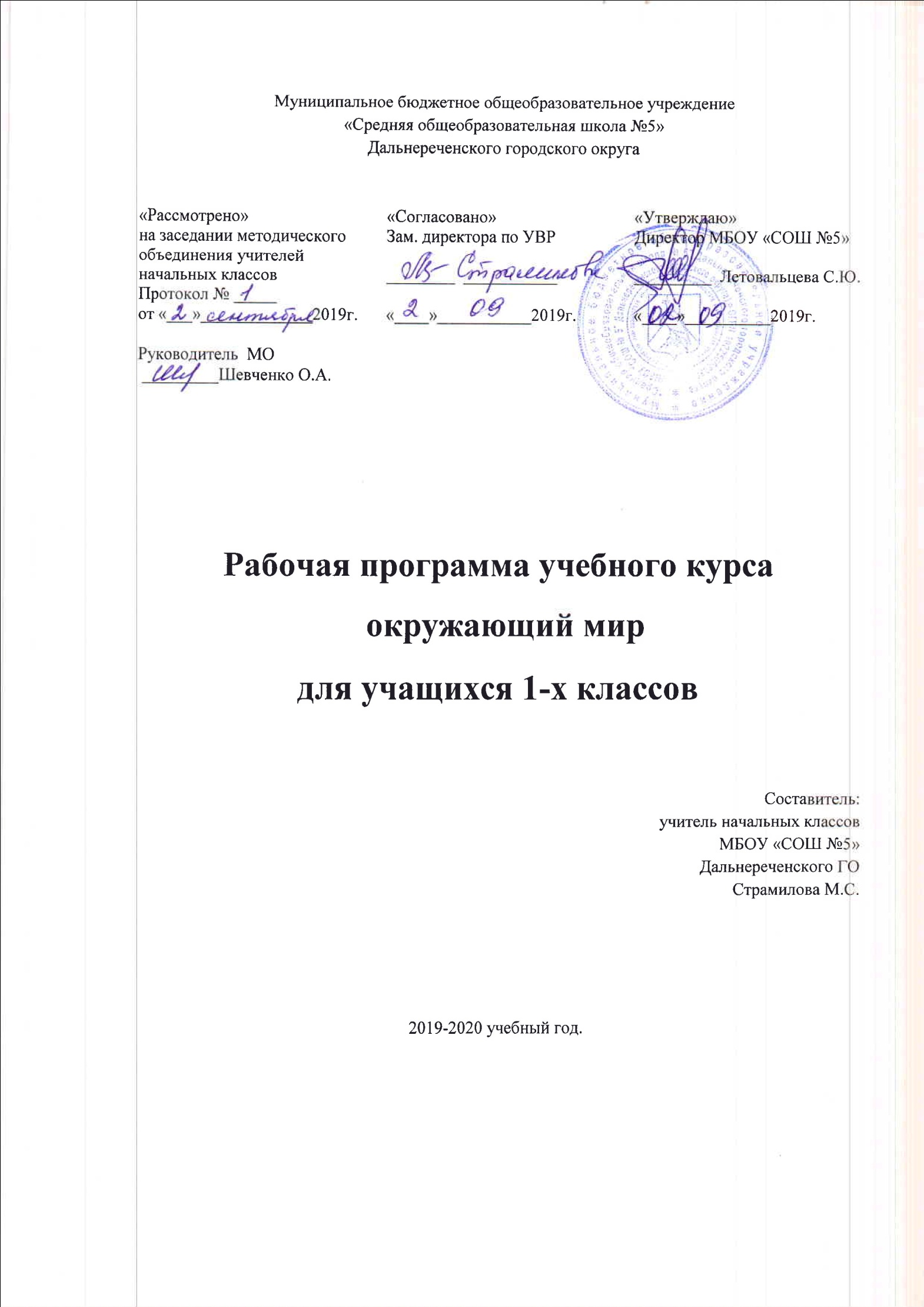 ОКРУЖАЮЩИЙ МИРПояснительная запискаРабочая программа составлена на основе программы А.А.Плешакова «Окружающий мир» (Сборник рабочих программ «Школа России 1-4 классы.М.:Просвещение, 2011), которая разработана на основе Федерального государственного образовательного стандарта начального общего образования, Концепции духовно-нравственного развития и воспитания личности гражданина России, планируемых результатов начального общего образования.Предмет «Окружающий мир» входит в образовательную область «Окружающий мир».Изучение курса «Окружающий мир» в начальной школе направлено на достижение следующих целей:формирование целостной картины мира и осознание места в нём человека на основе единства рационально-научного познания и эмоционально-ценностного осмысления ребёнком личного опыта общения с людьми и природой;духовно-нравственное развитие и воспитание личности гражданина России в условиях культурного и конфессионального многообразия российского общества.Основными задачами реализации содержания курса являются:формирование уважительного отношения к семье, населённому пункту, региону, в котором проживают дети, к России, её природе и культуре, истории и современной жизни;осознание ребёнком ценности, целостности и многообразия окружающего мира, своего места в нём;формирование модели безопасного поведения в условиях повседневной жизни и в различных опасных и чрезвычайных ситуациях;формирование психологической культуры и компетенции для обеспечения эффективного и безопасного взаимодействия в социуме.Специфика курса «Окружающий мир» состоит в том, что он, имея ярко выраженный интегративный характер, соединяет в равной мере природоведческие, обществоведческие, исторические знания и даёт обучающемуся материал естественных и социально-гуманитарных наук, необходимый для целостного и системного видения мира в/его важнейших взаимосвязях.Знакомство с началами естественных и социально-гуманитарных наук в их единстве и взаимосвязях даёт ученику ключ (метод) к осмыслению личного опыта, позволяя сделать явления окружающего мира понятными, знакомыми и предсказуемыми, найти своё место в ближайшем окружении, прогнозировать направление своих личных интересов в гармонии с интересами природы и общества, тем самым обеспечивая в дальнейшем как своё личное, так и социальное благополучие. Курс «Окружающий мир» представляет детям широкую панораму природных и общественных явлений как компонентов единого мира. В основной школе этот материал будет изучаться дифференцированно на уроках различных предметных областей: физики, химии, биологии, географии, обществознания, истории, литературы и других дисциплин. В рамках же данного предмета благодаря интеграции естественно-научных и социально-гуманитарных знаний могут быть успешно, в полном соответствии с возрастными особенностями младшего школьника решены задачи экологического образования и воспитания, формирования системы позитивных национальных ценностей, идеалов взаимного уважения, патриотизма, опирающегося на этнокультурное многообразие и общекультурное единство российского общества как важнейшее национальное достояние России. Таким образом, курс создаёт прочный фундамент для изучения значительной части предметов основной школы и для дальнейшего развития личности.Используя для осмысления личного опыта ребёнка знания, накопленные естественными и социально-гуманитарными науками, курс вводит в процесс постижения мира ценностную шкалу, без которой невозможно формирование позитивных целевых установок подрастающего поколения. Курс «Окружающий мир» помогает ученику в формировании личностного восприятия, эмоционального, оценочного отношения к миру природы и культуры в их единстве, воспитывает нравственно и духовно зрелых, активных, компетентных граждан, способных оценивать своё место в окружающем мире и участвовать в созидательной деятельности на благо родной страны и планеты Земля.Значение курса состоит также в том, что в ходе его изучения школьники овладевают основами практико-ориентированных знаний о человеке, природе и обществе, учатся осмысливать причинно-следственные связи в окружающем мире, в том числе на многообразном материале природы и культуры родного края. Курс обладает широкими возможностями для формирования у младших школьников фундамента экологической и культурологической грамотности и соответствующих компетентностей — умений проводить наблюдения в природе, ставить опыты, соблюдать правила поведения в мире природы и людей, правила здорового образа жизни. Это позволит учащимся освоить основы адекватного природо- и культуросообразного поведения в окружающей природной и социальной среде. Поэтому данный курс играет наряду с другими предметами начальной школы значительную роль в духовно-нравственном развитии и воспитании личности, формирует вектор культурно-ценностных ориентации младшего школьника в соответствии с отечественными традициями духовности и нравственности.Существенная особенность курса состоит в том, что в нём заложена содержательная основа для широкой реализации метапредметных связей всех дисциплин начальной школы. Предмет «Окружающий мир» использует и тем самым подкрепляет умения, полученные на уроках чтения, русского языка и математики, музыки и изобразительного искусства, технологии и физической культуры, совместно с ними приучая детей к рационально-научному и эмоционально-ценностному постижению окружающего мира.Общая характеристика курсаОтбор содержания курса «Окружающий мир» осуществлён на основе следующих ведущих идей:1) идея многообразия мира;2) идея целостности мира;3) идея уважения к миру.Многообразие как форма существования мира ярко проявляет себя и в природной, и в социальной сфере. На основе интеграции естественно-научных, географических, исторических сведений в курсе выстраивается яркая картина действительности, отражающая многообразие природы и культуры, видов человеческой деятельности, стран и народов. Особое внимание уделяется знакомству младших школьников с природным многообразием, которое рассматривается и как самостоятельная ценность, и как условие, без которого невозможно существование человека, удовлетворение его материальных и духовных потребностей.Фундаментальная идея целостности мира также последовательно реализуется в курсе; её реализация осуществляется через раскрытие разнообразных связей: между неживой природой и живой, внутри живой природы, между природой и человеком. В частности, рассматривается значение каждого природного компонента в жизни людей, анализируется положительное и отрицательное воздействие человека на эти компоненты. Важнейшее значение для осознания детьми единства природы и общества, целостности самого общества, теснейшей взаимозависимости людей имеет включение в программу сведений из области экономики, истории, современной социальной жизни, которые присутствуют в программе каждого класса.Уважение к миру — это своего рода формула нового отношения к окружающему, основанного на признании самоценности сущего, на включении в нравственную сферу отношения не только к другим людям, но и к природе, к рукотворному миру, к культурному достоянию народов России и всего человечества.В основе методики преподавания курса «Окружающий мир» лежит проблемно-поисковый подход, обеспечивающий «открытие» детьми нового знания и активное освоение различных способов познания окружающего. При этом используются разнообразные методы и формы обучения с применением системы средств, составляющих единую информационно-образовательную среду. Учащиеся ведут наблюдения явлений природы и общественной жизни, выполняют практические работы и опыты, в том числе исследовательского характера, различные творческие задания. Проводятся дидактические и ролевые игры, учебные диалоги, моделирование объектов и явлений окружающего мира. Для успешного решения задач курса важны экскурсии и учебные прогулки, встречи с людьми различных профессий, организация посильной практической деятельности по охране среды и другие формы работы, обеспечивающие непосредственное взаимодействие ребёнка с окружающим миром. Занятия могут проводиться не только в классе, но и на улице, в лесу, парке, музее и т. д. Очень большое значение для достижения планируемых результатов имеет организация проектной деятельности учащихся, которая предусмотрена в каждом разделе программы.В соответствии с названными ведущими идеями особое значение при реализации программы имеют новые для практики начальной школы виды деятельности учащихся, к которым относятся: 1) распознавание природных объектов с помощью специально разработанного для начальной школы атласа-определителя; 2) моделирование экологических связей с помощью графических и динамических схем (моделей); 3) эколого-этическая деятельность, включающая анализ собственного отношения к миру природы и поведения в нём, оценку поступков других людей, выработку соответствующих норм и правил, которая осуществляется с помощью специально разработанной книги для чтения по экологической этике.Учебный курс «Окружающий мир» занимает особое место среди учебных предметов начальной школы. Образно говоря, это то, что «всегда с тобой», поскольку познание детьми окружающего мира не ограничивается рамками урока. Оно продолжается постоянно в школе и за её стенами. Сам учебный курс является своего рода системообразующим стержнем этого процесса. Вот почему важно, чтобы работа с детьми, начатая на уроках, продолжалась в той или иной форме и после их окончания, во внеурочной деятельности. Учителю следует также стремиться к тому, чтобы родители учащихся в повседневном общении со своими детьми, поддерживали их познавательные инициативы, пробуждаемые на уроках. Это могут быть и конкретные задания для домашних опытов и наблюдений, чтения и получения информации от взрослых.Ценностные ориентиры содержания курса• Природа как одна из важнейших основ здоровой и гармоничной жизни человека и общества.• Культура как процесс и результат человеческой жизнедеятельности во всём многообразии её форм.• Наука как часть культуры, отражающая человеческое стремление к истине, к познанию закономерностей окружающего мира природы и социума.• Человечество как многообразие народов, культур, религий в Международное сотрудничество как основа мира на Земле.• Патриотизм как одно из проявлений духовной зрелости человека, выражающейся в любви к России, народу, малой родине, в осознанном желании служить Отечеству.• Семья как основа духовно-нравственного развития и воспитания личности, залог преемственности культурно-ценностных традиций народов России от поколения к поколению и жизнеспособности российского общества.• Труд и творчество как отличительные черты духовно и нравственно развитой личности.• Здоровый образ жизни в единстве составляющих: здоровье физическое, психическое, духовно- и социально-нравственное.• Нравственный выбор и ответственность человека в отношении к природе, историко-культурному наследию, к самому себе и окружающим людямТехнологии, используемые в обучении: развивающего обучения, обучения в сотрудничестве, проблемного обучения, развития исследовательских навыков, критического мышления, здоровьесбереженияОсновные формы и виды контроля знаний, умений и навыков:текущий контроль в форме устного, фронтального опроса, индивидуальных заданий, тестов, проверочных работ;тематический контроль «Проверим себя и оценим свои достижения»;проектные работыМесто курса в учебном планеНа изучение курса «Окружающий мир»  в 1классе начальной школы  отводится  2 ч в неделю.  Рабочая программа рассчитана на 66 часов (33 учебные недели)Планируемые результаты изучения курса в 1 классеОсвоение курса «Окружающий мир» вносит существенный вклад в достижение личностных результатовначального образования, а именно:формирование основ российской гражданской идентичности, чувства гордости за свою Родину, российский народ и историю России, осознание своей этнической и национальной принадлежности; формирование ценностей многонационального российского общества; становление гуманистических и демократических ценностных ориентации;формирование целостного, социально ориентированного взгляда на мир в его органичном единстве и разнообразии природы, народов, культур и религий;формирование уважительного отношения к иному мнению, истории и культуре других народов;овладение начальными навыками адаптации в динамично изменяющемся и развивающемся мире;принятие и освоение социальной роли обучающегося, развитие мотивов учебной деятельности и формирование личностного смысла учения;развитие самостоятельности и личной ответственности за свои поступки, в том числе в информационной деятельности, на основе представлений о нравственных нормах, социальной справедливости и свободе;формирование эстетических потребностей, ценностей и чувств;развитие этических чувств, доброжелательности и эмоционально-нравственной отзывчивости, понимания и сопереживания чувствам других людей;развитие навыков сотрудничества со взрослыми и сверстниками в разных социальных ситуациях, умения не создавать конфликтов и находить выходы из спорных ситуаций;формирование установки на безопасный, здоровый образ жизни, наличие мотивации к творческому труду, работе на результат, бережному отношению к материальным и духовным ценностям.Метапредметныеопределять и формулировать цель деятельности на уроке с помощью учителя;проговаривать последовательность действий на уроке;высказывать свое предположение на основе работы с иллюстрацией;выстраивать проблемный диалог, коллективное решение проблемных вопросов;отличать верно выполненное задание от неверного;совместно с учителем давать эмоциональную оценку деятельности класса на уроке;ориентироваться в своей системе знаний;делать предварительный отбор источников информации: ориентироваться в учебнике;моделировать экологические связи с помощью графических и динамических схем;слушать и понимать речь других; выполнять различные роли в группе; работать в паре;освоение способов решения проблем творческого и поискового характера;формирование умения планировать, контролировать и оценивать учебные действия в соответствии с поставленной задачей и условиями её реализации; определять наиболее эффективные способы достижения результата;формирование умения понимать причины успеха/неуспеха учебной деятельности и способности конструктивно действовать даже в ситуациях неуспеха;использование знаково-символических средств представления информации для создания моделей изучаемых объектов и процессов, схем решения учебных и практических задач;активное использование речевых средств и средств информационных и коммуникационных технологий (ИКТ) для решения коммуникативных и познавательных задач;использование различных способов поиска (в справочных источниках и открытом учебном информационном пространстве сети Интернет), сбора, обработки, анализа, организации, передачи и интерпретации информации в соответствии с коммуникативными и познавательными задачами и технологиями учебного предмета «Окружающий мир»;овладение логическими действиями сравнения, анализа, синтеза, обобщения, классификации по родовидовым признакам, установления аналогий и причинно-следственных связей, построения рассуждений, отнесения к известным понятиям;готовность слушать собеседника и вести диалог; готовность признавать возможность существования различных точек зрения и права каждого иметь свою; излагать своё мнение и аргументировать свою точку зрения и оценку событий;определение общей цели и путей её достижения; умение договариваться о распределении функций и ролей в совместной деятельности; осуществлять взаимный контроль в совместной деятельности, адекватно оценивать собственное поведение и поведение окружающих;овладение начальными сведениями о сущности и особенностях объектов, процессов и явлений действительности (природных, социальных, культурных, технических и др.) в соответствии с содержанием учебного предмета «Окружающий мир»; Предметные результаты:узнавать название нашей планеты, страны, региона;узнавать государственную символику России;называть основные свойства воздуха и воды;вести наблюдения в природе;различать объекты природы и изделия; объекты живой и неживой природы; называть их роль в жизни человека;вырабатывать соответствующие нормы и правила по экологической этике;выполнять простейшие правила ухода за комнатными растениями, домашними животными;перечислять и выполнять правила сохранения и укрепления здоровья;оценивать правильность поведения в быту; уличного движения.Учебно-тематический планпо окружающему мируСодержание программы.Введение (1) Мир вокруг нас, его многообразие. «Задавайте вопросы!».Что и Кто? (23ч)Что такое Родина?Что мы знаем о народах России?Что мы знаем о Москве? Проект «Моя малая Родина»Что можно увидеть на небе днем и ночью. Солнце, его форма. Облака, их состав. Луна и звезды. Что можно увидеть  под ногами. Камни, их разнообразие и красота.Что растет на  подоконнике и на клумбе. Знакомство с отдельными видами комнатных растений.Что это за дерево. Распознавание деревьев своей местности Ќ листьям. Летняя и осенняя окраска листьев. Сосна и ель.Части растений. Знакомство с разнообразием плодов и семян.Кто такие насекомые, рыбы, птицы, звери. Знакомство с разнообразием животных, их внешним строением.Что окружает нас дома. Разнообразие и назначение предметов домашнего обихода. Компьютер, его части.Обучение безопасному обращению с вещами, компьютером, домашними животными. Важнейшие дорожные знаки, правила перехода улицы.Планета Земля, ее форма. Глобус – модель Земли. Суша и вода на Земле.Экскурсии: Что такое наша школа? Что у нас на школьном дворе? Дорога от дома до школы. Родной город.Практические работы:Распознавание камней. Гербарий: части растений.Знакомство с комнатными растениями.Распознавание растений цветника.Распознавание листьев различных деревьев.Сравнительное исследование сосны и ели. Исследование строения шерсти зверей.Проект «Моя малая родина».Как, откуда и куда? (12ч)Река и море. Куда текут реки. Пресная и соленая вода. Путь воды в наш дом. Откуда в наш дом приходит электричество? Роль электричества в быту. Правила безопасного обращения с электроприборами.Изучение свойств снега и льда. Откуда берутся снег и лед.Как живут растения и животные. Знакомство с признаками живого и условиями, необходимыми для жизни организмов. Простейшие правила ухода за комнатными растениями, кошкой, собакой. Птицы, прилетающие к кормушке. Забота о птицах зимой. Как путешествует письмо?Откуда берётся и куда девается мусор? Как сделать Землю чище.Откуда в снежках грязь?Проверим себя и оценим свои достижения по разделу «Как, откуда и куда?»Проект«Моя семья»Где и когда? (10ч)Представление о времени. Настоящее, прошлое, будущее. Когда учиться интересно?Холодные и жаркие районы Земли. Где живут белые медведи? Где живут слоны? Перелетные птицы. Где зимуют птицы?Представление о далеком прошлом Земли. Динозавры – удивительные животные прошлого. Как ученые изучают динозавров.Когда появилась одежда?Когда изобрели велосипед? История велосипеда, его устройство. Правила безопасного обращения с велосипедом.Когда мы станем взрослыми? Профессии взрослых.  Кем ты хочешь стать.  Каким может быть окружающий мир в будущем. Зависит ли это от тебя?Практические работы: работа с глобусом Проверим себя и оценим свои достижения по разделу «Где и когда?»Проект«Мой класс и моя школа»Почему и зачем? (20 ч)Почему Солнце светит днём, а звёзды ночью? Солнце – ближайшая к Земле звезда. Луна – естественный спутник Земли. Почему на Луне не живут люди. Почему Луна бывает разной?Почему идёт дождь и дует ветер? Роль дождя и ветра в жизни растений, животных и человека.Звуки окружающего мира. Почему бывает эхо. Как беречь уши. Почему звенит звонок?Почему радуга разноцветная? Цвета радуги.Почему мы любим кошек и собак?Проект «Мои домашние питомцы»Почему мы не будем рвать цветы и ловить бабочек?Почему в лесу мы будем соблюдать тишину?Зачем мы спим ночью?Почему нужно есть много овощей и фруктов?Почему нужно чистить зубы и мыть руки?Зачем нам телефон и телевизор?Зачем нужны автомобили? Автомобили в прошлом и настоящем. Какими могут быть автомобили будущего.Зачем нужны поезда? Поезда метро, поезда пригородного сообщения и дальнего следования.Зачем строят корабли? Спасательные средства на корабле.Зачем строят самолёты? Самолеты в прошлом и настоящем.Почему в автомобиле и поезде нужно соблюдать правила безопасности?Почему на корабле и в самолёте нужно соблюдать правила безопасности?Зачем люди осваивают космос? Искусственные спутники Земли. Космические станции.Почему мы часто слышим слово «экология»?Проверим себя и оценим свои достижения.Проект «Мои домашние питомцы»Требования к знаниям и умениям  учащихся по окружающему миру к концу 1 класса
Иметь представление о следующих связях в рамках изученного материала:
Между живой и неживой природой;
Между деятельностью человека и состоянием природы;
Между представителями разных поколений в семье, школе, в ближайшем окружении.
Владеть общеучебными умениями:
Уметь слушать и отвечать на заданный вопрос;
Уметь ориентироваться в учебнике;
Различать заданные объекты по названным признакам.Иметь представление о следующих явлениях и объектах:
О непрерывном развитии мира и его изменчивости;
О значении Солнца для жизни на Земле;
О живой и неживой природе;
О разнообразии природы России.Знать:
Компоненты окружающего мира (природа, человек, сделанное или придуманное человеком);
Основные части растений;
Родственные связи в семье;
Правила поведения в общественных местах и на улице;
Правила вежливого общения (приветствия, прощания с разными людьми по возрасту и родству).Уметь:
Различать объекты природы и объекты, созданные человеком;
Различать объекты живой и неживой природы, приводить примеры;
Различать растения — деревья, кустарники, травы, приводить примеры;
Приводить примеры животных;
Использовать в общении правила вежливости. Виды и формы контроляТекущий1.Устный опрос2.Проверочная работа3.Тест4.Контрольная работаИтоговый1.Комплексная контрольная работаПедагогические технологии1. Технология формирования приемов учебной работы. 2.Технология дифференцированного обучения. 3."Технология учебно-игровой"деятельности4.Технологии развивающего обучения5.Использование ИКТ. Контроль УУД                  Контроль универсальных учебных действий осуществляется через диагностические работы, позволяющие выявить, насколько  успешно идёт личностное развитие каждого ребёнка.  Диагностические материалы  опубликованы  в пособии Т.В. Меркулова, А.Г. Теплицкая, Т.В. Беглова«Учимся Учиться и Действовать» (мониторинг метапредметных универсальных учебных действий).Самара: Издательский дом «Федоров», 2012г.Это издание является инструментом мониторинга метапредметных УУД в начальной школе. Выявляется уровень развития, а в дальнейшем – сформированности УУД. 	В каждом варианте 16 диагностических модулей, которые имеют одинаковую структуру: введение, образец, три диагностических задания (А, Б, В) и дополнительное задание.	Каждый элемент модуля имеет свою специфику и назначение. К каждому модулю описывается сюжетно-игровая ситуация, далее следует краткое описание образца. Наличие образца обусловлено тем, что в первом классе целью мониторинга является диагностика первого этапа развития УУД – выполнения учебного действия по образцу.На выполнение одного диагностического модуля отводится не более 15 минут.Критерии и нормы оценки знаний обучающихсяОсобенности организации контроляпо окружающему миру Отметки в 1классе не выставляются. В случаях яркого, полного ответа, самостоятельно выполненного рисунка, модели и т.д.  и во всех остальных случаях учитель одобряет, хвалит ребенка. Специфичность содержания предметов, составляющих образовательную область «Окружающий мир», оказывает влияние на содержание и формы контроля. Основная цель контроля - проверка знания фактов учебного материала, умения детей делать простейшие выводы, высказывать обобщенные суждения, приводить примеры из дополнительных источников, применять комплексные знания.Для контроля и оценки знаний и умений по предметам этой образовательной области используются индивидуальная и фронтальная устные проверки, различные письменные работы которые не требуют развернутого ответа с большой затратой времени, а также самостоятельные практические работы с картами, приборами, моделями, лабораторным оборудованием.Фронтальный опрос проводится как беседа-полилог, в котором участвуют учащиеся всего класса. Учитель подготавливает серию вопросов по конкретной теме курса, на которые учащиеся дают короткие обоснованные ответы. Поскольку основная цель таких контрольных бесед – проверка осознанности усвоения учебной программы, это определяет необходимость подбора таких вопросов, которые проверяют не только знания фактического материал (повторить статью учебника, перечислить, вспомнить и т.п.), но и умение сопоставить факты, выбрать альтернативу, сравнить, проанализировать, найти причину явления и т.п.Индивидуальный устный опрос также имеет свои специфические особенности на уроках по предметам данной образовательной области. Можно выделить следующие формы индивидуального опроса: рассказ-описание и рассказ-рассуждение.Рассказ-описание. Ученик дает последовательное, логическое описание объекта или явления окружающего мира, раскрывающее их существенные признаки и свойства. При оценке этого вида рассказа учитываются полнота раскрытия вопроса, выделение наиболее существенных признаков объекта, логичность изложения, передача своего отношения к описываемому предмету. Положительной оценки заслуживает желание ученика отступить от текста учебника, не повторить его дословно, а высказать мысль своими словами, привести собственные примеры из жизненного опыта. Особо отмечается использование дополнительной литературы и иллюстрированного материала, самостоятельно выполненных рисунков и схем.Рассказ-рассуждение проверяет умение учащегося самостоятельно обобщить полученные знания, правильно установить причинно-следственные, пространственные и временные связи, использовать приобретенные знания в нестандартной ситуации с применением схем, таблиц, диаграмм и т. п. Этот вид опроса очень важен для проверки уровня развития школьника, сформированности логического мышления, воображения, связной речи-рассуждения.При письменной проверке знаний по предметам естественно-научного и обществоведческого направления используются также контрольные работы, которые не требуют полного, обстоятельного ответа, что связано с недостаточными возможностями письменной речи младших школьников. Целесообразны поэтому тестовые задания по нескольким вариантам на поиск ошибки, выбор ответа, продолжение или исправление высказывания и др. Имеют большое значение и работы с индивидуальными карточками-заданиями: дети заполняют таблицы, рисуют или дополняют схемы, диаграммы, выбирают правильную дату и т. п. Эти задания целесообразно строить как дифференцированные, что позволит проверить и учесть в дальнейшей работе индивидуальный темп продвижения детей.Интересной формой письменной формой контроля сформированности представлений об окружающем мире являются графические работы. Здесь учитель проверяет осмысленность имеющихся у школьника знаний, умение передать мысль не словом, а образом, моделью, рисунком-схемой.Специфической формой контроля, сочетающей в себе элементы как устного, так и письменного опроса, является работа с приборами, лабораторным оборудованием, моделями. Эта форма контроля используется в основном на уроках, формирующих естественно-научные представления детей. Основная цель этих проверочных работ: определение уровня развития умений школьников работать с оборудованием, планировать наблюдение или опыт, вести самостоятельно практическую работу.Классификация ошибок и недочетов,влияющих на снижение оценкиОшибки:неправильное определение понятия, замена существенной характеристики понятия несущественной;нарушение последовательности в описании объекта (явления) в тех случаях, когда она является существенной;неправильное раскрытие (в рассказе-рассуждении) причины, закономерности, условия протекания того или иного изученного явления;ошибки в сравнении объектов, их классификации на группы по существенным признакам;незнание фактического материала, неумение привести самостоятельные примеры, подтверждающие высказанное суждение;отсутствие умения выполнять рисунок, схему, неправильное заполнение таблицы; не умение подтвердить свой ответ схемой, рисунком, иллюстративным материалом;ошибки при постановке опыта, приводящие к неправильному результату;неумение ориентироваться на карте и плане, затруднения в правильном показе изученных объектов (природоведческих и исторических).Недочеты:преобладание при описании объекта несущественных его признаков;неточности при выполнении рисунков, схем, таблиц, не влияющих отрицательно на результат работы; отсутствие обозначений и подписей;отдельные нарушения последовательности операций при проведении опыта, не приводящие к неправильному результату;неточности  в определении  назначения прибора, его применение осуществляется после наводящих вопросов;неточности при нахождении объекта на карте.Характеристика словесной оценки (оценочное суждение) Словесная оценка есть краткая характеристика результатов учебного труда школьников. Эта форма оценочного суждения позволяет раскрыть перед учеником динамику результатов его учебной деятельности, проанализировать его возможности и прилежание. Особенностью словесной оценки являются ее содержательность, анализ работы школьника, четкая фиксация успешных результатов и раскрытие причин неудач. Причем эти причины не должны касаться личностных характеристик учащегося.Оценочное суждение  раскрывает как положительные, так и отрицательные  стороны работы, а также пути устранения недочетов и ошибок.Ресурсное обеспечениеУчебная и методическая литература:Учебник«Окружающий мир» 1 класс(в 2-х частях), Москва «Просвещение», 2012 год.  Автор Плешаков А.А.Рабочая тетрадь «Окружающий мир» 1 класс (в 2-х частях), Москва «Просвещение», 2012 год. Автор А.А. Плешаков.Нормативные и инструктивно-методические материалы:Федеральный компонент государственного стандарта общего образования. Министерство образования РФ Примерные программы для начальной школы Министерство Образование РФПрограмма начальная школа «Школа России» А.А. Плешаков.Учебно-методические пособие:Поурочные разработки по курсу «Окружающий мир» 1 класс к УМК А.А. Плешакова/ М.: ПросвещениеОборудование и приборы:Доска школьная, стол учительский, стул черный мягкий, стол компьютерный, парта двухместная регулируемая + 2 стула - 15 комплектов, конторка одноместная - 2 шт, принтер HPP2015, системный блок NORDER, монитор Samsung 18,5, акустические колонки, документ камера Epson, интерактивная доска Board 279, комплекс интерактивного контроля знаний, наушники закрытого типа с микрофонной гарнитурой, портативный компьютер ученика aser – 13 шт, портативный компьютер учителя, проектор короткофокусный Epson, сетевой фильтр- удлинитель, точка доступа для беспроводной локальной сети, универсальная тележка платформа, адаптер, комплект учебно-методических материалов.Методические и дидактические материалы:Комплект динамических раздаточных пособий для начальной школы по окружающему миру  - средства обратной связи (веера). Растения и животные. Дорожные знаки (2вида по 15штук)/«Экзамен»/ 2012 гКомплект динамических раздаточных пособий  со шнурком для начальной школы по окружающему миру  для контрольно – проверочных работ (шнуровка). Животные. Природа и человек. Растения и грибы / «Экзамен»/ 2012гСписок образовательных интернет – ресурсов:http://viki.rdf.ru – презентации http://interneturok.ru/ru/school/okruj-mir/1-klass - видео  (Человек в окружающем мире, живая природа, природа и её сезонные изменения, животный мир)http://tapisarevskaya.rusedu.net/post/1415/75338 - видеоуроки по окружающему мируhttp://drug12.ucoz.ru/index/okruzhajushhij_mir/0-54 - Методические и дидактические материалыhttp://www.prosv.ru/umk/perspektiva/info.aspx?ob_no=19938 - Технологические карты по окружающему мируКалендарно-тематическое планирование по окружающему миру1 класс (В год-66 ч, в неделю-2ч)№п/пНаименование разделов и темВсего часовКоличество часовКоличество часов№п/пНаименование разделов и темВсего часовтеоретическиепрактическиеВведение 11Что и Кто? 20191Как, откуда и куда? 12111Где и когда? 11101Почему и зачем? 22211Итого66624№п/пТема урокаЭлементы содержания.Основные понятия.Характеристика деятельности  учащихсяХарактеристика деятельности  учащихсяПланируемые результатыПланируемые результатыПланируемые результаты№п/пТема урокаЭлементы содержания.Основные понятия.Характеристика деятельности  учащихсяХарактеристика деятельности  учащихсяПредметныеЛичностные Метапредметные (УУД)1234«Задавайте вопросы!»Что такое наша школа?Что у нас на школьном дворе?Дорога от дома до школыЗнакомство с учебником и учебными пособиями (рабочей тетрадью, сборником тестов, атласом-определителем «От земли до неба», книгами для чтения «Зелёные страницы» и «Великан на поляне»). Знакомство с постоянными персонажами учебника— Муравьем Вопросиком и Мудрой ЧерепахойУчащиеся осваивают первоначальные умения: задавать вопросы; вступать в учебный диалог; пользоваться условными обозначениями учебника; различать способы и средства познания окружающего мира; оценивать результаты своей работы на урокеУчащиеся осваивают первоначальные умения: задавать вопросы; вступать в учебный диалог; пользоваться условными обозначениями учебника; различать способы и средства познания окружающего мира; оценивать результаты своей работы на урокеНаучиться задавать вопросы об окружающем мире.Научиться работать с учебником, рабочей тетрадью, атласом-определителем.Принятие внутренней позиции школьника на основе положительного отношения к школе.Мотивация учебной деятельности.Личностные действия.Осознание себя как ученика. Положительное отношение к школе. Самооценка. Интерес к новому. Стремление к самоизменению.  Сформированность учебных мотивов. Регулятивные действия.Целеполагание (постановка учебной задачи, планирование, определение последовательности действий), прогнозирование (предвосхищение результата), оценка (осознание того, что усвоено и что ещё нужно  усвоить).Познавательные действия.ОбщеучебныеСамостоятельное выделение  и формулирование познавательной цели; поиск и выделение познавательной цели; поиск и выделение необходимой информации; рефлексия способов и условий действия; контроль и оценка результата действияЗнаково-символические действия:Моделирование. Логические Анализ с целью выделения существенных и несущественных признаков; синтез; выбор критериев для сравнения и классификации объектов; установление причинно-следственных связей.Коммуникативные действия Умение слушать и слышать, вступать в диалог; участие в коллективном обсуждении проблем; сотрудничество в группе сверстников; уважение  к другой точке зрения; умение договариваться о находить общее решение; умение убеждать и уступать.56Родной город  Что такое Родина?Знакомство с целями и задачами раздела. Родина — эта наша страна Россия и наша малая родина. Первоначальные сведения о народах России, её столице, о своей малой родинеПонимать учебную задачу урока и стремиться её выполнить; работать с картинной картой России, актуализировать имеющиеся знания о природе и городах страны, занятиях жителей; сравнивать, различать и описывать герб и флаг России; рассказывать о малой родине» и Москве как столице государства;отвечать на итоговые вопросы и оценивать свои достижения на урокеПонимать учебную задачу урока и стремиться её выполнить; работать с картинной картой России, актуализировать имеющиеся знания о природе и городах страны, занятиях жителей; сравнивать, различать и описывать герб и флаг России; рассказывать о малой родине» и Москве как столице государства;отвечать на итоговые вопросы и оценивать свои достижения на урокеНаучиться различать государственную символику.Научиться разделять объекты живой и неживой природы и изделия.Начальные навыки адаптации в динамично изменяющемся мире.Регулятивные: уметь действовать по плану: алгоритм определения признаков разных объектов (природные и изделия).Познавательные: распознавать объекты, выделяя существенные признаки.Коммуникативные: уметь работать в парах, обучаться сотрудничеству7Что мы знаем о народах России?Что мы знаем о Москве?Многонациональный характер населения России; Представления об этническом типе лица и национальном костюме. Национальные праздники народов России. Основные традиционные религии. Единство народов РоссииМосква — столица России. Достопримечательности Москвы: Кремль, Красная площадь, собор Василия Блаженного, метро, зоопарк и т. д. Жизнь москвичей — наших сверстниковПонимать учебную задачу урока и стремиться её выполнить; рассматривать иллюстрации учебника, сравнивать лица и национальные костюмы представителей разных народов; работать в паре: рассказывать (по фотографиям и личным впечатлениям) о национальных праздниках; обсуждать, чем различаются народы России и что связывает их в единую семью; работать со взрослыми: находить информацию о народах своего края;  отвечать на итоговые вопросы и оценивать свои достижения на уроке.Понимать учебную задачу урока и стремиться её выполнить; рассматривать иллюстрации учебника, сравнивать лица и национальные костюмы представителей разных народов; работать в паре: рассказывать (по фотографиям и личным впечатлениям) о национальных праздниках; обсуждать, чем различаются народы России и что связывает их в единую семью; работать со взрослыми: находить информацию о народах своего края;  отвечать на итоговые вопросы и оценивать свои достижения на уроке.Научиться определять, какие народы населяют нашу страну, рассказывать об их национальных праздниках.Научиться сравнивать лица и национальные костюмы представителей разных народов.Мотивация учебной деятельности.Регулятивные: удерживать учебную задачу, применять установленные правила в планировании способа решения: составление и выполнение режима дня школьника, перечень правил безопасного поведения.Познавательные:общеучебные – осознанное и произвольное речевое высказывание в устной форме о Родине; логические – осуществление поиска существенной информации 
(из рассказа учителя, родителей, из собственного жизненного опыта, из фильмов).Коммуникативные: ставить вопросы, обращаться за помощью, формулировать свои затруднения8Проект «Моя малая Родина»Подготовка к выполнению проекта: знакомство с материалами учебника, распределение заданий, обсуждение способов и сроков работыВ ходе выполнения проекта первоклассники с помощью взрослых учатся: фотографировать наиболее значимые достопримечательности своей малой родины; находить в семейном фотоархиве соответствующий материал; интервьюировать членов своей семьи об истории и достопримечательностях своей малой родины; составлять устный рассказ; выступать с подготовленным сообщением, опираясь на фотографии (слайды); оценивать результаты собственного труда и труда товарищейВ ходе выполнения проекта первоклассники с помощью взрослых учатся: фотографировать наиболее значимые достопримечательности своей малой родины; находить в семейном фотоархиве соответствующий материал; интервьюировать членов своей семьи об истории и достопримечательностях своей малой родины; составлять устный рассказ; выступать с подготовленным сообщением, опираясь на фотографии (слайды); оценивать результаты собственного труда и труда товарищейНаучиться составлять устный рассказ, находить соответствующую тематике информацию и фотоматериал художественно-творческой деятельности.Научиться использовать различные материалы и средства художественной выразительности для передачи замысла в собственной деятельности, обсуждать коллективные результаты.Внутренняя позиция обучаемого на основе положительного отношения к школе.Регулятивные: ставить новые учебные задачи в сотрудничестве 
с учителем: ориентирование в здании школы.Познавательные: ориентироваться в разнообразии способов решения задач: разные пути к одному школьному помещению.Коммуникативные: ставить вопросы, обращаться за помощью 
к работникам школы, формулировать свои затруднения9Что у нас над головой?Дневное и ночное небо. Солнце и его форма. Звёзды и созвездия. Созвездие Большой МедведицыПонимать учебную задачу урока и стремиться её выполнить; наблюдать и сравнивать дневное и ночное небо, рассказывать о нём; моделировать форму Солнца; работать в паре: моделировать форму созвездий;работать совзрослыми: находить на ночном небе ковш Большой Медведицы; проводить наблюдения за созвездиями, Луной, погодой (по заданиям рабочей тетради); отвечать на итоговые вопросы и оценивать свои достижения на урокеПонимать учебную задачу урока и стремиться её выполнить; наблюдать и сравнивать дневное и ночное небо, рассказывать о нём; моделировать форму Солнца; работать в паре: моделировать форму созвездий;работать совзрослыми: находить на ночном небе ковш Большой Медведицы; проводить наблюдения за созвездиями, Луной, погодой (по заданиям рабочей тетради); отвечать на итоговые вопросы и оценивать свои достижения на урокеНаучиться наблюдать и сравнивать дневное и ночное небо, рассказывать о нём. Научиться находить на ночном небе ковш Большой Медведицы.Мотивация учебной деятельности, принятие образа «хорошего ученика».Регулятивные: самостоятельность и личная ответственность за свои поступки; навыки сотрудничества в разных ситуациях.Познавательные:общеучебные – осознанное и произвольное речевое высказывание в устной форме о дневном и ночном небе, созвездиях, солнце; логические – осуществление поиска существенной информации (из рассказа учителя, родителей, из собственного жизненного опыта, из фильмов, стихотворений, рассказов, сказок).Коммуникативные: ставить вопросы членам своей группы, обращаться за помощью к учителю и одноклассникам10Что у нас под ногами?Камни как природные объекты, разнообразие их признаков (форма, цвет, сравнительные размеры). Представление о значении камней в жизни людей. Распознавание камнейПонимать учебную задачу урока и стремиться её выполнить; группировать объекты неживой природы (камешки) по разным признакам; практическая работа: определятьобразцы камней по фотографиям, рисункам атласа-определителя; различать гранит, кремень, известняк; работать в паре: использовать представленную информацию для получения новых знаний, осуществлять самопроверку; отвечать на итоговые вопросы и оценивать свои достижения на урокеПонимать учебную задачу урока и стремиться её выполнить; группировать объекты неживой природы (камешки) по разным признакам; практическая работа: определятьобразцы камней по фотографиям, рисункам атласа-определителя; различать гранит, кремень, известняк; работать в паре: использовать представленную информацию для получения новых знаний, осуществлять самопроверку; отвечать на итоговые вопросы и оценивать свои достижения на урокеНаучиться группировать объекты неживой природы (камешки) по разным признакам; определять образцы камней по фотографиям и рисункам атласа-определителя; различать гранит, кремний, известняк.Самостоятельность и личная ответственность за свои поступки.Регулятивные: самостоятельно отвечать за свои поступки, адекватно воспринимать предложения учителей, товарищей, родителей и других людей по исправлению допущенных ошибок.Познавательные:общеучебные – осознанное и произвольное речевое высказывание в устной форме о том, какие камушки удалось собрать во время прогулки; логические – осуществление поиска существенной информации (из рассказа учителя, родителей, из собственного жизненного опыта, из фильмов, стихотворений, рассказов, сказок).Коммуникативные: ставить вопросы, обращаться за помощью, рефлексировать способы и условия действий; использовать речь для регуляции своего действия11Что общего у разных растений?Части растения (корень, стебель, листья, цветок, плод, семя). Представление о соцветияхПонимать учебную задачу урока и стараться её выполнить; рассматривать иллюстрации учебника, извлекать из них нужную информацию; практическая работа в группе: находить у растений их части, показывать и называть;работать в паре: использовать представленную информацию для получения новых знаний, различать цветки и соцветия, осуществлять самопроверку; отвечать на итоговые вопросы и оценивать свои достижения на урокеПонимать учебную задачу урока и стараться её выполнить; рассматривать иллюстрации учебника, извлекать из них нужную информацию; практическая работа в группе: находить у растений их части, показывать и называть;работать в паре: использовать представленную информацию для получения новых знаний, различать цветки и соцветия, осуществлять самопроверку; отвечать на итоговые вопросы и оценивать свои достижения на урокеНаучиться находить у растений их части, показывать и называть их.Самооценка на основе критериев успешной учебной деятельности.Регулятивные: формулировать 
и удерживать учебную задачу, применять установленные правила 
в планировании способа решения жизненных ситуаций (ранее рассмотренных на предыдущих уроках).Познавательные:общеучебные – осознанное и произвольное речевое высказывание в устной форме о том, из каких частей состоит растение; логические – осуществление поиска существенной информации (из рассказа учителя, родителей, из собственного жизненного опыта, из фильмов, стихотворений, рассказов, сказок).Коммуникативные: задавать вопросы, слушать собеседника, адекватно оценивать собственное поведение, поведение окружающих, оказывать в сотрудничестве взаимопомощь12Что растёт на подоконнике?Наиболее распространённые комнатные растения. Зависимость внешнего вида растений от природных условий их родины. Распознавание комнатных растений в классеПонимать учебную задачу урока и стараться её выполнить; наблюдать комнатные растения в школе и узнавать их по рисункам; практическая работа: определять комнатные растения с помощью атласа-определителя; различать изученные растения; работать в паре: использовать представленную информацию для получения новых знаний о родине комнатных растений, осуществлять "самопроверку; приводить примеры комнатных растений; рассказывать об особенностях любимого растения; отвечать на итоговые вопросы и оценивать свои достижения на урокеПонимать учебную задачу урока и стараться её выполнить; наблюдать комнатные растения в школе и узнавать их по рисункам; практическая работа: определять комнатные растения с помощью атласа-определителя; различать изученные растения; работать в паре: использовать представленную информацию для получения новых знаний о родине комнатных растений, осуществлять "самопроверку; приводить примеры комнатных растений; рассказывать об особенностях любимого растения; отвечать на итоговые вопросы и оценивать свои достижения на урокеНаучиться наблюдать комнатные растения в школе и узнавать их по рисункам.Научиться определять комнатные растения с помощью атласа-определителя.Формирование целостного, социально ориентированного взгляда на мир, принятие и освоение социальной роли обучающегося.Регулятивные: преобразовывать практическую задачу в познавательную.Познавательные:общеучебные – осознанное и произвольное речевое высказывание в устной форме о комнатных растениях; логические – осуществление поиска существенной информации (из собственного жизненного опыта).Коммуникативные: проявлять активность во взаимодействии  для решения коммуникативных и познавательных задач: освоение деятельности моделирования13Что растёт на клумбе?Наиболее распространённые растения цветника (космея, гладиолус, бархатцы, астра, петуния, календула), цветущие осенью. Распознавание растений цветникаПонимать учебную задачу урока и стараться её выполнить; наблюдать растения клумбы и дачного участка и узнавать их по рисункам; практическая работа: определять растения цветника с помощью атласа-определителя; работать в паре: узнавать по фотографиям растения цветника, осуществлять самопроверку; рассказывать о любимом цветке; отвечать на итоговые вопросы и оценивать свои достижения на урокеПонимать учебную задачу урока и стараться её выполнить; наблюдать растения клумбы и дачного участка и узнавать их по рисункам; практическая работа: определять растения цветника с помощью атласа-определителя; работать в паре: узнавать по фотографиям растения цветника, осуществлять самопроверку; рассказывать о любимом цветке; отвечать на итоговые вопросы и оценивать свои достижения на урокеНаучиться наблюдать за растениями клумбы и узнавать их по рисункам, определять растения с помощью атласа-определителя.Формирование целостного, социально ориентированного взгляда на мир, принятие и освоение социальной роли обучающегося, развитие мотивов учебной деятельности и личностного смысла учения.Регулятивные: соотносить правильность выбора, выполнения и результата действия с требованием конкретной задачи.Познавательные:общеучебные – осознанное и произвольное речевое высказывание в устной форме о том, какие цветы растут на клумбе около школы; логические – осуществление поиска существенной информации (из рассказа учителя, родителей, из собственного жизненного опыта).Коммуникативные: работать в группах, ставить вопросы участникам группы14Что это за листья?Деревья возле школы. Листья деревьев, разнообразие их формы и осенней окраски. Распознавание деревьев по листьямПонимать учебную задачу урока и стараться её выполнить; наблюдать осенние изменения окраски листьев на деревьях; узнавать листья в осеннем букете, в гербарии, на рисунках и фотографиях; сравнивать и группировать листья по различным признакам; практическая работа в группе: определять деревья по листьям; описывать внешний вид листьев какого-либо дерева; отвечать на итоговые вопросы и оценивать свои достижения на урокеПонимать учебную задачу урока и стараться её выполнить; наблюдать осенние изменения окраски листьев на деревьях; узнавать листья в осеннем букете, в гербарии, на рисунках и фотографиях; сравнивать и группировать листья по различным признакам; практическая работа в группе: определять деревья по листьям; описывать внешний вид листьев какого-либо дерева; отвечать на итоговые вопросы и оценивать свои достижения на урокеНаучиться наблюдать изменения окраски листьев на деревьях, сравнивать и группировать листья по различным признакам, определять названия деревьев по листьям.Формирование целостного, социально ориентированного взгляда на мир, принятие и освоение социальной роли обучающегося, развитие мотивов учебной деятельности и личностного смысла учения.Регулятивные: сличать способ действия и его результат с заданным эталоном с целью обнаружения отклонений и отличий от эталона.Познавательные:общеучебные – осознанное и произвольное речевое высказывание в устной форме о том, какие изменения с листьями деревьев происходят в зависимости от времени года; логические – осуществление поиска существенной информации (из рассказа учителя, родителей, из собственного жизненного опыта, из фильмов, стихотворений, рассказов, сказок).Коммуникативные: формулировать свои затруднения, свою собственную позицию15Что такое хвоинки?Лиственные и хвойные деревья. Ель и сосна — хвойные деревья. Хвоинки — видоизменённые листья. Распознавание хвойных деревьевПонимать учебную задачу урока и стараться её выполнить; различать лиственные и хвойные деревья; практическая работа в группе: определять деревья с помощью атласа-определителя; сравнивать ель и сосну; описывать дерево по плану; отвечать на итоговые вопросы и оценивать свои достижения на урокеПонимать учебную задачу урока и стараться её выполнить; различать лиственные и хвойные деревья; практическая работа в группе: определять деревья с помощью атласа-определителя; сравнивать ель и сосну; описывать дерево по плану; отвечать на итоговые вопросы и оценивать свои достижения на урокеНаучиться различать лиственные и хвойные деревья.Научиться сравнивать ель и сосну.Формирование уважительного отношения к иному мнению; принятие и освоение социальной роли обучающегося, развитие мотивов учебной деятельности и личностного смысла учения.Регулятивные: формулировать 
и удерживать учебную задачу.Познавательные:общеучебные – осознанное и произвольное речевое высказывание в устной форме об отличии лиственных деревьев от хвойных; логические – осуществление поиска существенной информации (из рассказа учителя, родителей, из собственного жизненного опыта).Коммуникативные: ставить вопросы учителю и участникам рабочей группы, обращаться за помощью, формулировать собственное мнение и позицию16Кто такие насекомые?Насекомые как группа животных. Главный признак насекомых — шесть ног. Разнообразие насекомыхПонимать учебную задачу урока и стремиться её выполнить; рассматривать иллюстрации учебника, извлекать из них информацию о строении насекомых, сравнивать части тела различных насекомых; работать в паре: узнавать насекомых на рисунке, определять насекомых с помощью атласа-определителя, осуществлять самопроверку, приводить примеры насекомых; сочинять и рассказывать сказочные истории 1 по рисункам; отвечать на итоговые вопросы и оценивать свои достижения на урокеПонимать учебную задачу урока и стремиться её выполнить; рассматривать иллюстрации учебника, извлекать из них информацию о строении насекомых, сравнивать части тела различных насекомых; работать в паре: узнавать насекомых на рисунке, определять насекомых с помощью атласа-определителя, осуществлять самопроверку, приводить примеры насекомых; сочинять и рассказывать сказочные истории 1 по рисункам; отвечать на итоговые вопросы и оценивать свои достижения на урокеНаучиться сравнивать части тела различных насекомых, узнавать насекомых на рисунке, определять по атласу-определителю, приводить примеры насекомых.Формирование целостного, социально ориентированного взгляда на мир, уважительного отношения к иному мнению; принятие и освоение социальной роли обучающегося, развитие мотивов учебной деятельности и личностного смысла учения.Регулятивные: формулировать 
и удерживать учебную задачу.Познавательные:общеучебные – осознанное и произвольное речевое высказывание в устной форме о различных насекомых; логические – осуществление поиска существенной информации (из рассказа учителя, родителей, из собственного жизненного опыта).Коммуникативные:  проявлять активность во взаимодействии для решения коммуникативных и познавательных задач17Кто такие рыбы?Рыбы — водные животные, тело которых (у большинства) покрыто чешуёй. Морские и речные рыбыПонимать учебную задачу урока и стремиться её выполнить; рассматривать иллюстрации учебника, извлекать из них нужную информацию; моделировать строение чешуи рыбы с помощью монет или кружочков из фольги; работать в паре: узнавать рыб на рисунке, осуществлять самопроверку; описывать рыбу по плану; приводить примеры речных и морских рыб с помощью атласа-определителя; отвечать на итоговые вопросы и оценивать свои достижения на урокеПонимать учебную задачу урока и стремиться её выполнить; рассматривать иллюстрации учебника, извлекать из них нужную информацию; моделировать строение чешуи рыбы с помощью монет или кружочков из фольги; работать в паре: узнавать рыб на рисунке, осуществлять самопроверку; описывать рыбу по плану; приводить примеры речных и морских рыб с помощью атласа-определителя; отвечать на итоговые вопросы и оценивать свои достижения на урокеНаучиться моделировать строение чешуи рыбы с помощью монет или кружочков из фольги; узнавать рыб на рисунке; приводить примеры речных и морских рыб с помощью атласа-определителя.Формирование целостного, социально ориентированного взгляда на мир  в его органичном единстве и разнообразии природы.  Принятие и освоение социальной роли обучающегося, развитие мотивов учебной деятельности и личностного смысла учения.Регулятивные: формулировать 
и удерживать учебную задачу.Познавательные:общеучебные – осознанное и произвольное речевое высказывание в устной форме 
о морских и речных рыбах; логические – осуществление поиска существенной информации (из рассказа учителя, родителей, из собственного жизненного опыта, рассказов, сказок и т. д.).Коммуникативные: использовать речь для регуляции своего действия; ставить вопросы собеседнику с целью более прочного усвоения материала18Кто такие птицы?Знакомство с птицами как одной из групп животных. Перья — главный признак птиц. Первоначальное знакомство со строением пера птицыПонимать учебную задачу урока и стремиться её выполнить; рассматривать иллюстрации учебника, извлекать из них нужную информацию; практическая работа: исследовать строение пера птицы; работать в паре: узнавать птиц на рисунке, определять птиц с помощью атласа-определителя, проводить самопроверку; описывать птицу по плану;сочинять и рассказывать сказочную историю по рисунку; отвечать на итоговые вопросы и оценивать свои достижения на урокеПонимать учебную задачу урока и стремиться её выполнить; рассматривать иллюстрации учебника, извлекать из них нужную информацию; практическая работа: исследовать строение пера птицы; работать в паре: узнавать птиц на рисунке, определять птиц с помощью атласа-определителя, проводить самопроверку; описывать птицу по плану;сочинять и рассказывать сказочную историю по рисунку; отвечать на итоговые вопросы и оценивать свои достижения на урокеНаучиться узнавать птиц на рисунке; определять их с помощью атласа-определителя; описывать птицу по плану.Формирование целостного, социально ориентированного взгляда на мир  в его органичном единстве и разнообразии природы. Развитие мотивов учебной деятельности и личностного смысла учения.Регулятивные: применять установленные правила в планировании способа решения: алгоритм описания дерева с целью определения его породы.Познавательные:общеучебные – осознанное и произвольное речевое высказывание в устной форме о птицах и их отличительных признаках; логические – осуществление поиска существенной информации (из рассказа учителя, родителей, из собственного жизненного опыта, рассказов, сказок и т. д.)Коммуникативные: задавать вопросы, просить о помощи, формулировать свои затруднения19Кто такие звери?Внешнее строение и разнообразие зверей. Основные признаки зверей: шерсть, выкармливание детёнышей молоком. Связь строения тела зверя с его образом жизниПонимать учебную задачу урока и стремиться её выполнить; рассматривать иллюстрации учебника, извлекать из них нужную информацию; практическая работа: исследовать строение шерсти зверей; работать в паре: узнавать зверей на рисунке, определять зверей с помощью атласа-определителя, проводить самопроверку; устанавливать связь между строением тела зверя и его образом жизни; отвечать на итоговые вопросы и оценивать свои достижения на урокеПонимать учебную задачу урока и стремиться её выполнить; рассматривать иллюстрации учебника, извлекать из них нужную информацию; практическая работа: исследовать строение шерсти зверей; работать в паре: узнавать зверей на рисунке, определять зверей с помощью атласа-определителя, проводить самопроверку; устанавливать связь между строением тела зверя и его образом жизни; отвечать на итоговые вопросы и оценивать свои достижения на урокеНаучиться исследовать строение шерсти зверей; узнавать зверей на рисунке; определять зверей с помощью атласа-определителя.Мотивация учебной деятельности, этические чувства, прежде всего доброжелательность и эмоционально-нравственная отзывчивость.Экологическая культура: ценностное отношение к природному миру, готовность следовать нормам природоохранного поведения, устойчивое следование в поведении социальным нормам.Регулятивные: сличать способ действия и его результат с заданным эталоном с целью обнаружения отклонений и отличий от эталона: описание растения.Познавательные:общеучебные – осознанное и произвольное речевое высказывание в устной форме о различных видах зверей; логические – осуществление поиска существенной информации (из рассказа учителя, родителей, из собственного жизненного опыта, рассказов, сказок 
и т. д.)Коммуникативные: ставить вопросы, обращаться за помощью, аргументировать свою позицию и координировать её с позициями партнёров в сотрудничестве при выработке общего решения в совместной деятельности20Что окружает нас дома?Систематизация представлений детей о предметах домашнего обихода. Группировка предметов по их назначениюПонимать учебную задачу урока и стремиться её выполнить; характеризовать назначение бытовых предметов;находить на рисунке предметы определённых групп; работать в паре: группировать предметы домашнего обихода; проводить взаимопроверку; приводить примеры предметов разных групп; отвечать на итоговые вопросы и оценивать свои достижения на урокеПонимать учебную задачу урока и стремиться её выполнить; характеризовать назначение бытовых предметов;находить на рисунке предметы определённых групп; работать в паре: группировать предметы домашнего обихода; проводить взаимопроверку; приводить примеры предметов разных групп; отвечать на итоговые вопросы и оценивать свои достижения на урокеНаучиться характеризовать назначение бытовых приборов, находить на рисунке предметы определённых групп.Формирование целостного, социально ориентированного взгляда на мир  в его органичном единстве и разнообразии природы. Развитие мотивов учебной деятельности и личностного смысла учения.Регулятивные: преобразовывать практическую задачу в познавательную.Познавательные :общеучебные – осознанное и произвольное речевое высказывание в устной форме 
о предметах быта, компьютере; логические – осуществление поиска существенной информации (из рассказа учителя, родителей, из собственного жизненного опыта, рассказов, сказок и т. д.)Коммуникативные: аргументировать свою позицию и координировать её с позициями партнёров в сотрудничестве при выработке общего решения в совместной деятельности21Что умеет компьютер?Знакомство с компьютером, его назначением и составными частями. Роль компьютера в современной жизни. Правила безопасного обращения с нимПонимать учебную задачу урока и стремиться её выполнить; определять составные части компьютера; характеризовать назначение частей компьютера; сравнивать стационарный компьютер и ноутбук; работать в паре: рассказывать (по рисунку-схеме) о возможностях компьютера, обсуждать значение компьютера в нашей жизни; моделировать устройство компьютера; соблюдать правила безопасного обращения с компьютером; отвечать на итоговые вопросы и оценивать свои достижения на урокеПонимать учебную задачу урока и стремиться её выполнить; определять составные части компьютера; характеризовать назначение частей компьютера; сравнивать стационарный компьютер и ноутбук; работать в паре: рассказывать (по рисунку-схеме) о возможностях компьютера, обсуждать значение компьютера в нашей жизни; моделировать устройство компьютера; соблюдать правила безопасного обращения с компьютером; отвечать на итоговые вопросы и оценивать свои достижения на урокеНаучиться характеризовать назначение частей компьютера.Мотивация учебной деятельности.Регулятивные: преобразовывать практическую задачу в познавательную,  сличать способ действия и его результат с заданным эталоном с целью обнаружения отклонений 
и отличий от эталона, устанавливать соответствие полученного результата поставленной цели.Познавательные:общеучебные – осознанное и произвольное речевое высказывание в устной форме  об опасностях, подстерегающих человека в повседневной жизни; логические – осуществление поиска существенной информации (из рассказа учителя, родителей, из собственного жизненного опыта, рассказов, сказок и т. д.). Коммуникативные: определять общую цель и пути её достижения, вести диалог, слушать собеседника22Что вокруг нас может быть опасным?Первоначальное знакомство с потенциально опасными окружающими предметами и транспортом. Элементарные правила дорожного движенияПонимать учебную задачу урока и стремиться её выполнить; выявлять потенциально опасные предметы домашнего обихода; характеризовать опасность бытовых предметов; работать в паре: формулировать правила перехода улицы, проводить самопроверку; моделировать устройство светофора; оценивать своё обращение с предметами домашнего обихода и поведение на дороге; сочинять и рассказывать сказку по рисунку учебника; отвечать на итоговые вопросы и оценивать свои достижения на урокеПонимать учебную задачу урока и стремиться её выполнить; выявлять потенциально опасные предметы домашнего обихода; характеризовать опасность бытовых предметов; работать в паре: формулировать правила перехода улицы, проводить самопроверку; моделировать устройство светофора; оценивать своё обращение с предметами домашнего обихода и поведение на дороге; сочинять и рассказывать сказку по рисунку учебника; отвечать на итоговые вопросы и оценивать свои достижения на урокеНаучиться правильно и осторожно обращаться с домашними вещами; определять сигналы светофора; пользоваться правилами перехода через улицу.Формирование целостного, социально ориентированного взгляда на мир; принятие и освоение социальной роли обучающегося, развитие мотивов учебной деятельности и личностного смысла учения.Регулятивные: преобразовывать практическую задачу в познавательную,  сличать способ действия и его результат с заданным эталоном с целью обнаружения отклонений 
и отличий от эталона, устанавливать соответствие полученного результата поставленной цели.Познавательные:общеучебные – осознанное и произвольное речевое высказывание в устной форме  об опасностях, подстерегающих человека в повседневной жизни; логические – осуществление поиска существенной информации (из рассказа учителя, родителей, из собственного жизненного опыта, рассказов, сказок и т. д.). Коммуникативные: определять общую цель и пути её достижения, вести диалог, слушать собеседника23На что похожа наша планета?Первоначальные сведения о форме Земли и её движении вокруг Солнца и своей оси. Глобус — модель ЗемлиПонимать учебную задачу урока и стремиться её выполнить; выдвигать предположения и доказывать их; использовать глобус для знакомства с формой нашей планеты; работать в паре: рассматривать рисунки-схемы и объяснять особенности движения Земли;моделировать форму Земли; отвечать на итоговые вопросы и оценивать свои достижения на урокеПонимать учебную задачу урока и стремиться её выполнить; выдвигать предположения и доказывать их; использовать глобус для знакомства с формой нашей планеты; работать в паре: рассматривать рисунки-схемы и объяснять особенности движения Земли;моделировать форму Земли; отвечать на итоговые вопросы и оценивать свои достижения на урокеНаучиться использовать глобус для знакомства с формой нашей планеты, объяснять особенности движения Земли.Формирование целостного, социально ориентированного взгляда на мир; принятие и освоение социальной роли обучающегося, развитие мотивов учебной деятельности и личностного смысла учения.Регулятивные: применять усвоенные правила в планировании способа решения, сличать способ действия и его результат с заданным эталоном с целью обнаружения отклонений и отличий от эталона, устанавливать соответствие полученного результата поставленной цели.Познавательные:общеучебные – осознанное и произвольное речевое высказывание в устной форме о форме земного шара; логические – осуществление поиска существенной информации (из рассказа учителя, родителей, из собственного жизненного опыта, рассказов, сказок и т. д.). Коммуникативные: адекватно оценивать собственное  поведение и поведение окружающих, проявлять активность во взаимодействии для решения коммуникативных 
и познавательных задач24Проверим себя и оценим свои достижения по разделу «Что и кто?» Презентация проекта «Моя малая Родина»Проверка знаний и умений. Представление результатов проектной деятельности. Формирование адекватной оценки своих достиженийВыполнять тестовые задания учебника; выступать с сообщениями, иллюстрировать их наглядными материалами; обсуждать выступления учащихся; оценивать свои достижения и достижения других учащихсяВыполнять тестовые задания учебника; выступать с сообщениями, иллюстрировать их наглядными материалами; обсуждать выступления учащихся; оценивать свои достижения и достижения других учащихсяНаучиться публично выражать свои мысли; обсуждать выступления учащихся; раскрывать соответствующую тематике информацию и фотоматериал.Формирование целостного, социально ориентированного взгляда на мир; принятие и освоение социальной роли обучающегося, развитие мотивов учебной деятельности и личностного смысла учения.Регулятивные: предвосхищать результат, выбирать действия в соответствии с поставленной задачей 
и условиями её реализации, фиксировать группы существенных признаков объектов с целью решения конкретных задач: описание животного по плану, предложенному другой группой.Познавательные:общеучебные – осознанное и произвольное речевое высказывание в устной форме;логические – осуществление поиска существенной информации (из рассказа учителя, родителей, из собственного жизненного опыта, рассказов, сказок и т. д.). Коммуникативные: ставить и задавать вопросы, обращаться за помощью, предлагать помощь и сотрудничество25Как живёт семья? Проект «Моя семья»Знакомство с целями и задачами раздела. Семья — это самые близкие люди. Что объединяет членов семьи. Имена, отчества и фамилии членов семьи. Жизнь семьи. Подготовка к выполнению проекта «Моя семья»: знакомство с материалами учебника, распределение заданий, обсуждение способов и сроков работыПонимать учебную задачу данного урока и стремиться её выполнить; рассказывать о жизни семьи по рисункам учебника; называть по именам (отчествам, фамилиям) членов своей семьи; рассказывать об интересных событиях в жизни своей семьи; оценивать значение семьи для человека и общества. В ходе выполнения проекта дети с помощью взрослых учатся:отбирать из семейного архива фотографии членов семьи во время значимых для семьи событий; интервьюировать членов семьи; оценивать значение семейных альбомов для укрепления семейных отношений; составлять экспозицию выставки; оценивать результаты собственного труда и труда товарищейПонимать учебную задачу данного урока и стремиться её выполнить; рассказывать о жизни семьи по рисункам учебника; называть по именам (отчествам, фамилиям) членов своей семьи; рассказывать об интересных событиях в жизни своей семьи; оценивать значение семьи для человека и общества. В ходе выполнения проекта дети с помощью взрослых учатся:отбирать из семейного архива фотографии членов семьи во время значимых для семьи событий; интервьюировать членов семьи; оценивать значение семейных альбомов для укрепления семейных отношений; составлять экспозицию выставки; оценивать результаты собственного труда и труда товарищейНаучиться рассказывать о жизни семьи по рисункам учебника, об интересных событиях в жизни своей семьи; называть по именам (отчеству и фамилии) членов своей семьи.Формирование целостного, социально ориентированного взгляда на мир; наличие мотивации к творческому труду, работе на результат, бережному отношению к материальным и духовным ценностям.Регулятивные: предвидеть возможности получения конкретного результата при решении задачи (уход за животными живого уголка, помощь птицам), вносить необходимые коррективы в действие после его завершения на основе его оценки и учёта сделанных ошибок.Познавательные:общеучебные – осознанное и произвольное речевое высказывание в устной форме о живых организмах, птицах зимующих в наших краях; логические – осуществление поиска существенной информации (из рассказа учителя, родителей, из собственного жизненного опыта, рассказов, сказок и т. д.). Коммуникативные: формулировать свои затруднения; оказывать26Откуда в наш дом приходит вода и куда она уходит?Значение воды в доме. Путь воды от природных источников до жилища людей. Значение очистных сооружений для предотвращения загрязнения природных вод. Опасность использования загрязнённой воды. Очистка загрязнённой водыПонимать учебную задачу урока и стремиться её выполнить; прослеживать по рисунку-схеме путь воды; обсуждать необходимость экономии воды; выяснять опасность употребления загрязнённой воды; практическая работа: проводить опыты, показывающие загрязнение воды и её очистку; отвечать на итоговые вопросы и оценивать свои достижения на урокеПонимать учебную задачу урока и стремиться её выполнить; прослеживать по рисунку-схеме путь воды; обсуждать необходимость экономии воды; выяснять опасность употребления загрязнённой воды; практическая работа: проводить опыты, показывающие загрязнение воды и её очистку; отвечать на итоговые вопросы и оценивать свои достижения на урокеНаучиться прослеживать по рисунку-схеме путь воды; обсуждать необходимость экономии воды; выяснять опасность употребления загрязнённой воды.Самостоятельная и личная ответственность за свои поступки, установка на здоровый образ жизни; начальные навыки адаптации в динамично изменяющемся мире.Регулятивные: преобразовывать практическую задачу в познавательную (очищение воды от загрязнений), составлять план и последовательность действий.Познавательные:общеучебные–самостоятельно выделяют и формулируют познавательные цели; логические – сравнивают свои знания 
с тем, что им предстоит узнать за учебный год; осуществляют поиск существенной информации (из материалов учебника, из рассказа учителя, по воспроизведению в памяти).Коммуникативные: строить понятные для партнёра высказывания, определять общую цель и пути ее достижения27Откуда в наш дом приходит электричество?Значение электроприборов в жизни современного человека. Разнообразие бытовых электроприборов. Способы выработки электричества и доставки его потребителям. Правила безопасности при использовании электричества и электроприборов. Современные энергосберегающие бытовые приборыПонимать учебную задачу урока и стремиться её выполнить;отличать электроприборы от других бытовых предметов, не использующих электричество;запомнить правила безопасности при обращении с электричеством и электроприборами;анализировать схему выработки электричества и способа его доставки потребителям; обсуждать необходимость экономии электроэнергии;практическая работа в паре: собирать простейшую электрическую цепь;отвечать на итоговые вопросы и оценивать свои достижения на урокеПонимать учебную задачу урока и стремиться её выполнить;отличать электроприборы от других бытовых предметов, не использующих электричество;запомнить правила безопасности при обращении с электричеством и электроприборами;анализировать схему выработки электричества и способа его доставки потребителям; обсуждать необходимость экономии электроэнергии;практическая работа в паре: собирать простейшую электрическую цепь;отвечать на итоговые вопросы и оценивать свои достижения на урокеНаучиться отличать электроприборы от других бытовых предметов, не использующих электричество; правилам безопасности при обращении с электричеством и электроприборами.Начальные навыки адаптации в динамично изменяющемся мире, навыки сотрудничества в разных ситуациях.Регулятивные: преобразовывать практическую задачу в познавательную (очищение воды от загрязнений), составлять план и последовательность действий.Познавательные:общеучебные–самостоятельно выделяют и формулируют познавательные цели; логические – сравнивают свои знания 
с тем, что им предстоит узнать за учебный год; осуществляют поиск существенной информации (из материалов учебника, из рассказа учителя, по воспроизведению в памяти).Коммуникативные: строить понятные для партнёра высказывания, определять общую цель и пути ее достижения28Как путешествует письмо?Разнообразие почтовых отправлений и средств доставки корреспонденции. Значение почтовой связи для общества. Знакомство с работой почты. Современные средства коммуникацииПонимать учебную задачу урока и стремиться её выполнить; наблюдать за работой почты и рассказывать о ней; работать в паре: строить из разрезных деталей схему доставки почтовых отправлений, рассказывать по схеме о путешествии письма, проводить взаимопроверку; различать почтовые отправления: письма, бандероли, посылки, открытки; работать в группе: высказывать предположения о содержании иллюстраций и осуществлять самопроверку; отвечать на итоговые вопросы и оценивать свои достижения на урокеПонимать учебную задачу урока и стремиться её выполнить; наблюдать за работой почты и рассказывать о ней; работать в паре: строить из разрезных деталей схему доставки почтовых отправлений, рассказывать по схеме о путешествии письма, проводить взаимопроверку; различать почтовые отправления: письма, бандероли, посылки, открытки; работать в группе: высказывать предположения о содержании иллюстраций и осуществлять самопроверку; отвечать на итоговые вопросы и оценивать свои достижения на урокеНаучиться наблюдать за работой почты и рассказывать о ней; строить из разрезных деталей схему доставки почтовых отправлений.Самооценка на основе критериев успешной учебной деятельности, эстетических потребностях, ценностях и чувствах.Регулятивные: ставить новые учебные задачи в сотрудничестве 
с учителем, выбирать действия 
в соответствии с поставленной задачей и условиями её реализации.Познавательные:общеучебные – извлечение необходимой информации из прослушанной сказки; логические – дополнение и расширение имеющихся знаний представлений об окружающем мире.Коммуникативные: предлагать помощь и сотрудничество, задавать вопросы, необходимые для организации собственной деятельности и сотрудничества с партнёром29Куда текут реки?Расширение и уточнение представлений детей о реках и морях, о движении воды от истока реки до моря, о пресной и морской водеПонимать учебную задачу урока и стремиться её выполнить; прослеживать по рисунку-схеме путь воды из реки в море; сравнивать реку и море; различать пресную и морскую воду; практическая работа в паре: рассматривать морскую соль и проводить опыт по «изготовлению» морской воды; сочинять и рассказывать сказочную историю по рисунку;отвечать на итоговые вопросы и оценивать свои достижения на урокеПонимать учебную задачу урока и стремиться её выполнить; прослеживать по рисунку-схеме путь воды из реки в море; сравнивать реку и море; различать пресную и морскую воду; практическая работа в паре: рассматривать морскую соль и проводить опыт по «изготовлению» морской воды; сочинять и рассказывать сказочную историю по рисунку;отвечать на итоговые вопросы и оценивать свои достижения на урокеНаучиться прослеживать по рисунку-схеме путь воды из реки в море; сравнивать реку и море; различать пресную и морскую воду.Осознание ответственности человека за общее благополучие: ценностное отношение к природному миру, готовность следовать нормам природоохранного, нерасточительного, здоровьесберегающего поведения.Регулятивные: ориентируются в учебнике и рабочей тетради; принимают и сохраняют учебную задачу; оценивают результат своих действий; прогнозируют результаты уровня усвоения изучаемого материала.Познавательные:общеучебные – самостоятельно выделяют и формулируют познавательные цели; устанавливаютвзаимосвязь между объектом знаний, умений, навыков и исследовательских умений как интегративных, сложных, умений; логические – сравнивают свои знания с тем, что им предстоит узнать за учебный год; осуществляют поиск существенной информации (из материалов учебника, из рассказа учителя, по воспроизведению в памяти).Коммуникативные: обмениваться мнениями, слушать другого ученика – партнера по коммуникации и учителя; согласовывать свои действия с партнером; вступать в коллективное учебное сотрудничество, принимая его правила и условия; строить понятные речевые высказывания30Откуда берутся снег и лёд?Снег и лёд. Исследование свойств снега и льдаПонимать учебную задачу урока и стремиться её выполнить; практическая работа в группе: проводить опыты по исследованию снега и льда в соответствии с инструкциями, формулировать выводы из опытов; наблюдать форму снежинок и отображать её в рисунках; отвечать на итоговые вопросы и оценивать свои достижения на урокеПонимать учебную задачу урока и стремиться её выполнить; практическая работа в группе: проводить опыты по исследованию снега и льда в соответствии с инструкциями, формулировать выводы из опытов; наблюдать форму снежинок и отображать её в рисунках; отвечать на итоговые вопросы и оценивать свои достижения на урокеНаучиться наблюдать форму снежинок и отображать её в рисунках.Научиться проводить опыты по исследованию снега и льда в соответствии с инструкциями.Мотивация учебной деятельности, принятие образа «хорошего ученика».Регулятивные: составлять план 
и последовательность действий; адекватно использовать речь для планирования и регуляции своей деятельности.Познавательные:общеучебные – осознанное и произвольное речевое высказывание в устной форме 
о свойствах льда и снега; формулирование ответов на вопросы учителя; логические – осуществление поиска существенной информации 
(из рассказа учителя, родителей, 
из собственного жизненного опыта, рассказов, сказок и т. д.). Коммуникативные: строить монологическое высказывание, слушать собеседника; проявлять активность во взаимодействии для решения коммуникативных и познавательных задач31Как живут растения?Растение как живой организм. Представление о жизненном цикле растения. Условия, необходимые для жизни растений. Уход за комнатными растениямиПонимать учебную задачу урока и стремиться её выполнить; наблюдать за ростом и развитием растений, рассказывать о своих наблюдениях; прослеживать по рисунку-схеме этапы жизни растения; формулировать выводы об условиях, необходимых для жизни растений; практическая работа в паре: ухаживать за комнатными растениями; отвечать на итоговые вопросыПонимать учебную задачу урока и стремиться её выполнить; наблюдать за ростом и развитием растений, рассказывать о своих наблюдениях; прослеживать по рисунку-схеме этапы жизни растения; формулировать выводы об условиях, необходимых для жизни растений; практическая работа в паре: ухаживать за комнатными растениями; отвечать на итоговые вопросыНаучиться наблюдать за ростом и развитием растений; рассказывать о своих наблюдениях.Осознание ответственности человека за общее благополучие; экологическая культура: ценностное отношение к природному миру, готовность следовать нормам природоохранного, нерасточительного, здоровьесберегающего поведения.Регулятивные: выбирать действия в соответствии с поставленной задачей (уход за комнатными растениями) и условиями её реализации, предвосхищать результат, устанавливать соответствие полученного результата поставленной цели.Познавательные:общеучебные – осознанное и произвольное речевое высказывание в устной форме  о растениях как живом организме; логические – осуществление поиска существенной информации (из рассказа учителя, родителей, из собственного жизненного опыта, рассказов, сказок и т. д.).Коммуникативные: формулировать собственное мнение и позицию, свои затруднения; определять общую цель и пути ее достижения32Как живут животные?Животные как живые организмы. Представление о жизненном цикле животных. Условия, необходимые для жизни животных. Уход за животными живого уголкаПонимать учебную задачу урока и стремиться её выполнить; наблюдать за жизнью животных, рассказывать о своих наблюдениях; работать в группе: выполнять задания, формулировать выводы, осуществлять самопроверку;практическая работа в паре: ухаживать за животными живого уголка; оценивать свои достижения на урокеПонимать учебную задачу урока и стремиться её выполнить; наблюдать за жизнью животных, рассказывать о своих наблюдениях; работать в группе: выполнять задания, формулировать выводы, осуществлять самопроверку;практическая работа в паре: ухаживать за животными живого уголка; оценивать свои достижения на урокеНаучиться наблюдать за жизнью животных; рассказывать о своих наблюдениях. Научиться ухаживать за животными.Осознание ответственности человека за общее благополучие, начальные навыки адаптации в динамично изменяющемся мире.Регулятивные: предвидеть возможности получения конкретного результата при решении задачи (уход за животными живого уголка, помощь птицам), вносить необходимые коррективы в действие после его завершения на основе его оценки и учёта сделанных ошибок.Познавательные:общеучебные – осознанное и произвольное речевое высказывание в устной форме о живых организмах, птицах зимующих в наших краях; логические – осуществление поиска существенной информации (из рассказа учителя, родителей, из собственного жизненного опыта, рассказов, сказок и т. д.). Коммуникативные: формулировать свои затруднения; оказывать33Как зимой помочь птицам?Птицы, зимующие в наших краях, их питание зимой. Важность заботы о зимующих птицах. Устройство кормушек и виды корма. Правила подкормки птицПонимать учебную задачу урока и стремиться её выполнить; наблюдать зимующих птиц, различать зимующих птиц по рисункам и в природе; обсуждать формы кормушек и виды корма для птиц; практическая работа в паре: изготавливать простейшие кормушки и подбирать из предложенного подходящий для птиц корм; запомнить правила подкормки птиц; отвечать на итоговые вопросы и оценивать свои достижения на урокеПонимать учебную задачу урока и стремиться её выполнить; наблюдать зимующих птиц, различать зимующих птиц по рисункам и в природе; обсуждать формы кормушек и виды корма для птиц; практическая работа в паре: изготавливать простейшие кормушки и подбирать из предложенного подходящий для птиц корм; запомнить правила подкормки птиц; отвечать на итоговые вопросы и оценивать свои достижения на урокеНаучиться различать зимующих птиц по рисункам и в природе; изготавливать простейшие кормушки и подбирать корм для птиц.Осознание ответственности человека за общее благополучие, начальные навыки адаптации в динамично изменяющемся мире.Регулятивные: предвидеть возможности получения конкретного результата при решении задачи (уход за животными живого уголка, помощь птицам), вносить необходимые коррективы в действие после его завершения на основе его оценки и учёта сделанных ошибок.Познавательные:общеучебные – осознанное и произвольное речевое высказывание в устной форме о живых организмах, птицах зимующих в наших краях; логические – осуществление поиска существенной информации (из рассказа учителя, родителей, из собственного жизненного опыта, рассказов, сказок и т. д.). Коммуникативные: формулировать свои затруднения; оказывать34Откуда берётся и куда девается мусор?Источники мусора в быту. Необходимость соблюдения чистоты в доме, городе, природном окружении. Раздельный сбор мусораПонимать учебную задачу урока и стремиться её выполнить; определять с помощью рисунков учебника источники возникновения мусора и способы его утилизации; обсуждать важность соблюдения чистоты в быту, в городе и в природном окружении; необходимость раздельного сбора мусора; практическая работа в группе: сортировать мусор по характеру материала; отвечать на итоговые вопросы и оценивать свои достижения на урокеПонимать учебную задачу урока и стремиться её выполнить; определять с помощью рисунков учебника источники возникновения мусора и способы его утилизации; обсуждать важность соблюдения чистоты в быту, в городе и в природном окружении; необходимость раздельного сбора мусора; практическая работа в группе: сортировать мусор по характеру материала; отвечать на итоговые вопросы и оценивать свои достижения на урокеНаучиться сортировать мусор по характеру материала; определять с помощью рисунков учебника источники возникновения мусора и способы его утилизации.Начальные навыки адаптации в динамично изменяющемся мире, навыки сотрудничества в разных ситуациях.Регулятивные: преобразовывать практическую задачу в познавательную (очищение воды от загрязнений), составлять план и последовательность действий.Познавательные:общеучебные–самостоятельно выделяют и формулируют познавательные цели; логические – сравнивают свои знания 
с тем, что им предстоит узнать за учебный год; осуществляют поиск существенной информации (из материалов учебника, из рассказа учителя, по воспроизведению в памяти).Коммуникативные: строить понятные для партнёра высказывания, определять общую цель и пути ее достижения35Откуда в снежках грязь?Источники загрязнения нашей планеты и способы защиты её от загрязнений. Распространение загрязнений в окружающей средеПонимать учебную задачу урока и стремиться её выполнить; практическая работа в паре: исследовать снежки и снеговую воду на наличие загрязнений; обсуждать источники появления загрязнений в снеге; формулировать предложения по защите окружающей среды от загрязнений; сочинять и рассказывать сказку на предложенную тему; отвечать на итоговые вопросы и оценивать свои достижения на урокеПонимать учебную задачу урока и стремиться её выполнить; практическая работа в паре: исследовать снежки и снеговую воду на наличие загрязнений; обсуждать источники появления загрязнений в снеге; формулировать предложения по защите окружающей среды от загрязнений; сочинять и рассказывать сказку на предложенную тему; отвечать на итоговые вопросы и оценивать свои достижения на урокеНаучиться исследовать снежки и снеговую воду на наличие загрязнений, определять источники загрязнений в снеге.Начальные навыки адаптации в динамично изменяющемся мире, навыки сотрудничества в разных ситуациях.Регулятивные: преобразовывать практическую задачу в познавательную (очищение воды от загрязнений), составлять план и последовательность действий.Познавательные:общеучебные–самостоятельно выделяют и формулируют познавательные цели; логические – сравнивают свои знания 
с тем, что им предстоит узнать за учебный год; осуществляют поиск существенной информации (из материалов учебника, из рассказа учителя, по воспроизведению в памяти).Коммуникативные: строить понятные для партнёра высказывания, определять общую цель и пути ее достижения36Проверим себя и оценим свои достижения по разделу «Как, откуда и куда?» Презентация проекта «Моя семья»Проверка знаний и умений. Представление результатов проектной деятельности. Формирование адекватной оценки своих достиженийВыполнять тестовые задания учебника; выступать с подготовленными сообщениями, иллюстрировать их наглядными материалами;обсуждать выступления учащихся; оценивать свои достижения и достижения других учащихся Выполнять тестовые задания учебника; выступать с подготовленными сообщениями, иллюстрировать их наглядными материалами;обсуждать выступления учащихся; оценивать свои достижения и достижения других учащихся Научиться публично выражать свои мысли; обсуждать выступления учащихся; раскрывать соответствующую тематике информацию и фотоматериал.Научиться использовать различные материалы и средства художественной выразительности для передачи замысла в собственной деятельности.Формирование этических чувств, доброжелательности, и эмоционально-нравственной отзывчивости, понимания, сопереживания чувствам других людей, целостного, социальноориентированного взгляда на мир, уважительного отношения к иному мнению.Регулятивные: ставить новые учебные задачи в сотрудничестве 
с учителем, выбирать действия 
в соответствии с поставленной задачей и условиями её реализации.Познавательные:общеучебные – извлечение необходимой информации из прослушанной сказки; логические – дополнение и расширение имеющихся знаний представлений об окружающем мире.Коммуникативные: предлагать помощь и сотрудничество, задавать вопросы, необходимые для организации собственной деятельности и сотрудничества с партнёром37Когда учиться интересно?Проект «Мой класс и моя школа»Знакомство с целями и задачами раздела. Условия интересной и успешной учебы: хорошее оснащение классного помещения, дружный коллектив класса, взаимопомощь одноклассников, доверительные отношения с учителем. Обращение к учителюЗнакомство с целями и задачами раздела. Условия интересной и успешной учебы: хорошее оснащение классного помещения, дружный коллектив класса, взаимопомощь одноклассников, доверительные отношения с учителем. Обращение к учителюПонимать учебную задачу урока и стремиться её выполнить; анализировать иллюстрации учебника, обсуждать условия интересной и успешной учёбы; работать в паре: сравнивать фотографии в учебнике, рассказывать о случаях взаимопомощи в классе; рассказывать о своём учителе; формулировать выводы из коллективного обсуждения; отвечать на итоговые вопросы и оценивать свои достижения на урокеНаучиться  обсуждать условия интересной и успешной учёбы, определять наиболее значимые события в классе.Внутренняя позиция ученика на основе положительного отношения к школе, мотивация учебной деятельности.Регулятивные: различать способ 
и результат действия: формирование условий, необходимых для организации успешной и интересной учебы.Познавательные:общеучебные – осознанное и произвольное речевое высказывание в устной форме о своих одноклассниках, о значимых моментах в жизни класса, школы; логические – осуществление поиска существенной информации (из рассказа учителя, родителей, из собственного жизненного опыта, рассказов, сказок и т. д.). Коммуникативные: определять цели, функции участников, способы взаимодействия; строить монологическое высказывание38Когда придёт суббота?Время и его течение. Прошлое, настоящее и будущее. Последовательность дней неделиВремя и его течение. Прошлое, настоящее и будущее. Последовательность дней неделиПонимать учебную задачу урока и стремиться её выполнить; анализировать иллюстрации учебника, различать прошлое, настоящее и будущее;  работать в паре: отображать с помощью карточек последовательность дней недели, называть дни недели в правильной последовательности, проводить взаимоконтроль; называть любимый день недели и объяснять, почему именно он является любимым; сочинять и рассказывать сказочную историю по рисунку; отвечать на итоговые вопросы и оценивать свои достижения на урокеНаучиться различать прошлое, настоящее, будущее; называть дни недели в правильной последовательности; называть любимый день недели и объяснять, почему он любимый.Самостоятельная и личная ответственность за свои поступки, принятие образа «хорошего ученика».Регулятивные: выбирать действия в соответствии с поставленной задачей и условиями её реализации, сличать способ действия и его результат с заданным эталоном с целью обнаружения отклонений и отличий от эталона.Познавательные:общеучебные – осознанное и произвольное речевое высказывание в устной форме о времени и его течении; логические –  осуществление поиска существенной информации (из рассказа учителя, родителей, из собственного жизненного опыта, рассказов, сказок 
и т. д.). Коммуникативные: проявлять  активность во взаимодействии для решения коммуникативных и познавательных задач, ставить вопросы39Когда наступит лето?Последовательность смены времён года и месяцев в нём. Названия осенних, зимних, весеннихи летних месяцев. Зависимость природных явлений от смены времён годаПоследовательность смены времён года и месяцев в нём. Названия осенних, зимних, весеннихи летних месяцев. Зависимость природных явлений от смены времён годаПонимать учебную задачу урока и стремиться её выполнить; анализировать схему смены времён года и месяцев; называть времена года в правильной последовательности, соотносить времена года и месяцы; использовать цветные фишки для выполнения заданий; характеризовать природные явления в разные времена года; называть любимое время года и объяснять, почему именно оно является любимым; работать в паре: находить несоответствия в природных явлениях на рисунках учебника; наблюдать сезонные изменения в природе и фиксировать их в рабочей тетради; отвечать на итоговые вопросы и оценивать свои достижения на урокеНаучиться соотносить время года и месяцы, характеризовать природные явления в разные времена года.Эмпатия как понимание чувств других людей и сопереживание им, осознание ответственности человека за общее благополучие, устойчивое следование в поведении социальным нормам.Регулятивные: преобразовывать практическую задачу в познавательную, предвидеть возможности получения конкретного результата при решении задачи.Познавательные:общеучебные – осознанное и произвольное речевое высказывание в устной форме о зависимости природных явлений от смены времен года; логические – 
осуществление поиска существенной информации (из рассказа учителя, родителей, из собственного жизненного опыта, рассказов, сказок 
и т. д.).Коммуникативные: договариваться о распределении функций и ролей в совместной деятельности; аргументировать свою позицию и координировать её с позициями партнёров в сотрудничестве при выработке общего решения в совместной деятельности40Где живут белые медведи?Холодные районы Земли: Северный Ледовитый океан и Антарктида. Животный мир холодных районовХолодные районы Земли: Северный Ледовитый океан и Антарктида. Животный мир холодных районовПонимать учебную задачу урока и стремиться её выполнить; практическая работа в паре: находить на глобусе Северный Ледовитый океан и Антарктиду, характеризовать их, осуществлять самоконтроль; рассматривать и сравнивать иллюстрации учебника, извлекать из них информацию о животном мире холодных районов; приводить примеры животных холодных районов; устанавливать связь между строением, образом жизни животных и природными условиями; отвечать на итоговые вопросы и оценивать свои достижения на урокеНаучиться находить на глобусе Северный Ледовитый океан и Антарктиду, характеризовать их; приводить примеры животных холодных районов.Осознание ответственности человека за общее благополучие, принятие образа «хорошего ученика».Регулятивные: выбирать действия в соответствии с поставленной задачей и условиями её реализации (способы помощи редким животным); использовать речь для регуляции своего действия.Познавательные:общеучебные – самостоятельно выделяют и формулируют познавательные цели; логические – осуществляют поиск существенной информации (из материалов учебника, из рассказа учителя, по воспроизведению в памяти).Коммуникативные: договариваться о распределении функций 
и ролей в совместной деятельности, координировать и принимать различные позиции во взаимодействии41Где живут слоны?Жаркие районы Земли: саванна и тропический лес. Животный мир жарких районовЖаркие районы Земли: саванна и тропический лес. Животный мир жарких районовПонимать учетную задачу урока и стремиться её выполнить; практическая работа в паре: находить на глобусе экватор и жаркие районы Земли, характеризовать их, осуществлять самопроверку; работать в группе: анализировать рисунок учебника, рассказывать по плану о полученной информации; приводить примеры животных жарких районов; устанавливать связь между строением, образом жизни животных и природными условиями; отвечать на итоговые вопросы и оценивать свои достижения на уроке Научиться находить на глобусе экватор и жаркие районы Земли, характеризовать их; приводить примеры животных жарких районов.Самооценка на основе критериев успешной учебной деятельности; эстетические потребности, ценности, чувства.Регулятивные: составлять план 
и последовательность действий, сличать способ действия и его результат с заданным эталоном с целью обнаружения отклонений и отличий от эталона. Познавательные:общеучебные – осознанное и произвольное речевое высказывание в устной форме о жарких районах Земли; логические – осуществление поиска существенной информации (из рассказа учителя, родителей, из собственного жизненного опыта, рассказов, сказок 
и т. д.) Коммуникативные: ставить вопросы, строить понятные для партнёра высказывания42Где зимуют птицы?Зимующие и перелётные птицы. Места зимовок перелётных птиц. Исследование учёными маршрутов перелёта птиц. Причины, заставляющие птиц улетать на зимуЗимующие и перелётные птицы. Места зимовок перелётных птиц. Исследование учёными маршрутов перелёта птиц. Причины, заставляющие птиц улетать на зимуПонимать учебную задачу урока и стремиться её выполнить; различать зимующих и перелётных птиц; группировать (классифицировать) птиц с использованием цветных фишек;работать в паре: выдвигать предположения о местах зимовок птиц и доказывать их, осуществлять самопроверку; объяснять причины отлёта птиц в тёплые края; приводить примеры зимующих и перелётных птиц; отвечать на итоговые вопросы и оценивать свои достижения на урокеНаучиться различать зимующих и перелётных птиц; группировать птиц по определённым признакам; объяснять причины отлёта птиц в тёплые края; приводить примеры зимующих и перелётных птиц.Внутренняя позиция ученика на основе положительного отношения к школе, начальные навыки адаптации в динамично изменяющемся мире.Регулятивные: преобразовывать практическую задачу в познавательную, предвосхищать результат.Познавательные: общеучебные – осознанное и произвольное речевое высказывание в устной форме  о зимующих видах птиц; логические – осуществление поиска существенной информации (из рассказа учителя, родителей, из собственного жизненного опыта, рассказов, сказок 
и т. д.) Коммуникативные: формулировать собственное мнение и позицию, строить монологическое высказывание43Когда появилась одежда?История появления одежды и развития моды. Зависимость типа одежды от погодных условий, национальных традиций и её назначения (деловая, спортивная, рабочая, домашняя, праздничная, военная)История появления одежды и развития моды. Зависимость типа одежды от погодных условий, национальных традиций и её назначения (деловая, спортивная, рабочая, домашняя, праздничная, военная)Понимать учебную задачу урока и стремиться её выполнить; прослеживать с помощью иллюстраций учебника историю появления одежды и развития моды; описывать одежду людей по рисунку; отличать национальную одежду своего народа от одежды других народов;  работать в паре: различать типы одежды в зависимости от её назначения, подбирать одежду для разных случаев; работать со взрослыми: изготавливать маскарадный костюм;отвечать на итоговые вопросы и оценивать свои достижения на урокеНаучиться отличать национальную одежду своего народа от одежды других народов; различать типы одежды в зависимости от её назначения.Мотивация учебной деятельности.Навыки сотрудничества в разных ситуациях, начальные навыки адаптации в динамично изменяющемся мире.Регулятивные: ставить новые учебные задачи в сотрудничестве с учителем, выполнять учебные действия в материализованной форме.Познавательные:общеучебные – осознанное и произвольное речевое высказывание в устной форме об истории появления одежды и типах одежды в зависимости от природных условий и ее назначения; логические – осуществление поиска существенной информации (из рассказа учителя, родителей, из собственного жизненного опыта, рассказов, сказок и т. д.). Коммуникативные: адекватно оценивать собственное поведение 
и поведение окружающих, договариваться о распределении функций 
и ролей в совместной деятельности44Когда изобрели велосипед?История появления и усовершенствования велосипеда. Устройство велосипеда, разнообразие современных моделей (прогулочный, гоночный, тандем, детский трёхколёсный). Правила дорожного движения и безопасности при езде на велосипедеИстория появления и усовершенствования велосипеда. Устройство велосипеда, разнообразие современных моделей (прогулочный, гоночный, тандем, детский трёхколёсный). Правила дорожного движения и безопасности при езде на велосипедеПонимать учебную задачу урока и стремиться её выполнить; сравнивать старинные и современные велосипеды; работать в паре: извлекать из учебника информацию об устройстве велосипеда, осуществлять самопроверку; обсуждать роль велосипеда в нашей жизни; запомнить правила безопасной езды на велосипеде; отвечать на итоговые вопросы и оценивать свои достижения на урокеНаучиться сравнивать старинные  и современные велосипеды; правилам безопасной езды на велосипедеПринятие образа «хорошего ученика».Начальные навыки адаптации в динамично изменяющемся мире.Регулятивные: выбирать действия в соответствии с поставленной задачей и условиями её реализации. Познавательные:общеучебные – осознанное и произвольное речевое высказывание в устной форме об истории появления и усовершенствования велосипеда; логические – осуществление поиска существенной информации (из рассказа учителя, родителей, из собственного жизненного опыта, рассказов, сказок и т. д.). Коммуникативные: ставить вопросы, необходимые для организации собственной деятельности и сотрудничества с партнёром45Когда мы станем взрослыми?Отличие жизни взрослого человека от жизни ребёнка. Необходимость выбора профессии, целевых установок на будущее. Ответственность человека за состояние окружающего мираОтличие жизни взрослого человека от жизни ребёнка. Необходимость выбора профессии, целевых установок на будущее. Ответственность человека за состояние окружающего мираПонимать учебную задачу урока и стремиться её выполнить; сравнивать жизнь взрослого и ребёнка; определять по фотографиям в учебнике профессии людей, рассказывать о профессиях родителей и старших членов семьи, обсуждать, какие профессии будут востребованы в будущем; работать в паре: сравнивать рисунки учебника, формулировать выводы в соответствии с заданием;рассуждать о том, что в окружающем мире зависит от наших поступков; отвечать на итоговые вопросы и оценивать свои достижения на урокеНаучиться определять отличие жизни взрослого человека от жизни ребёнка; думать о последствиях своих поступков.Начальные навыки адаптации в динамично изменяющемся мире, осознание ответственности человека за общее благополучие.Регулятивные: сличать способ действия и его результат с заданным эталоном с целью обнаружения отклонений и отличий от эталона: формулировать и удерживать учебную задачу.Познавательные: общеучебные – самостоятельно выделяют и формулируют познавательные цели; логические – осуществляют поиск существенной информации (из материалов учебника, из рассказа учителя, по воспроизведению в памяти).Коммуникативные: формулировать свои затруднения; определять цели, функции участников, способы взаимодействия46Проверим себя и оценим свои достижения по разделу «Где и когда?» Презентация проекта «Мой класс и моя школа»Проверка знаний и умений. Представление результатов проектной деятельности. Формирование адекватной оценки своих достиженийПроверка знаний и умений. Представление результатов проектной деятельности. Формирование адекватной оценки своих достиженийВыполнять тестовые задания учебника; выступать с подготовленными сообщениями, иллюстрировать их наглядными материалами; обсуждать выступления учащихся; оценивать свои достижения и достижения других учащихсяНаучиться использовать различные материалы и средства художественной выразительности для передачи замысла в собственной деятельности.Внутренняя позиция ученика на основе положительного отношения к школе, принятие «образа хорошего ученика».Регулятивные: вносить необходимые коррективы в действие после его завершения на основе его оценки и учёта сделанных ошибок.Познавательные: общеучебные – самостоятельно выделяют и формулируют познавательные цели; логические – осуществляют поиск существенной информации (из материалов учебника, из рассказа учителя, по воспроизведению в памяти).Коммуникативные: строить понятные для партнёра высказывания.47Почему Солнце светит днём, а звёзды ночью?Знакомство с целями и задачами раздела. Солнце — ближайшая к Земле звезда. Форма, цвет, сравнительные размеры звёзд. Созвездие ЛьваЗнакомство с целями и задачами раздела. Солнце — ближайшая к Земле звезда. Форма, цвет, сравнительные размеры звёзд. Созвездие ЛьваПонимать учебную задачу урока и стремиться её выполнить; сопоставлять видимые и реальные размеры звёзд, в том числе и Солнца; работать в паре: моделировать форму, цвет, сравнительные размеры некоторых звёзд (Альдебаран, Регул, Солнце, Сириус), проводить взаимопроверку; использовать атлас-определитель для получения нужной информации; моделировать созвездие Льва; работать со взрослыми: наблюдать картину звёздного неба, находить на нём созвездие Льва;отвечать на итоговые вопросы и оценивать свои достижения на урокеНаучиться работать с атласом-определителем; наблюдать картину звёздного неба; выстраивать рассуждения на заданную тему.Самооценка на основе критериев успешной учебной деятельности, мотивация учебной деятельности.Регулятивные: вносить необходимые дополнения и изменения в план и способ действия (моделирование звездных тел) в случае расхождения эталона, реального действия и его результатав соответствии с темой урока.Познавательные:общеучебные – самостоятельно выделяют и формулируют познавательные цели; логические – осуществляют поиск существенной информации (из материалов учебника, из рассказа учителя, по воспроизведению в памяти).Коммуникативные: слушать собеседника; формулировать собственное мнение и позицию, задавать вопросы48Почему Луна бывает разной?Луна — спутник Земли, её особенности. Изменение внешнего вида Луны и его причины. Способы изучения ЛуныЛуна — спутник Земли, её особенности. Изменение внешнего вида Луны и его причины. Способы изучения ЛуныПонимать учебную задачу урока и стремиться её выполнить; анализировать схемы движения Луны вокруг Земли и освещения её поверхности Солнцем; формулировать выводы о причинах изменения внешнего вида Луны; моделировать из пластилина форму Луны; рассказывать с помощью рисунков в учебнике об изучении Луны учёными, осуществлять самопроверку; работать со взрослыми: наблюдать за изменениями внешнего вида Луны, фиксировать результаты наблюдений в рабочей тетради; отвечать на итоговые вопросы и оценивать свои достижения на урокеНаучиться наблюдать за изменениями внешнего вида Луны, фиксировать результаты наблюдений.Начальные навыки адаптации в динамично изменяющемся мире, целостный, социально ориентированный взгляд на мир.Регулятивные: использовать установленные правила при контроле способа решения.Познавательные: общеучебные –осознанное и произвольное речевое высказывание в устной форме об изменениях внешнего вида Луны; логические – осуществление поиска существенной информации (из рассказа учителя, родителей, из собственного жизненного опыта, рассказов, сказок и т. д.).Коммуникативные: строить монологическое высказывание, слушать собеседника49Почему идёт дождь и дует ветер?Причины возникновения дождя и ветра. Их значение для человека, растений и животныхПричины возникновения дождя и ветра. Их значение для человека, растений и животныхПонимать учебную задачу урока и стремиться её выполнить; наблюдать за дождями и ветром; работать в группе: рассказывать по рисунку учебника о видах дождя (ливень, косохлёст, ситничек); отбирать из списка слов те, которые подходят для описания ветра; объяснять причины возникновения дождя и ветра; осуществлять самопроверку; сочинять и рассказывать сказку по рисунку; отвечать на итоговые вопросы и оценивать свои достижения на урокеНаучиться объяснять причины возникновения дождя и ветра.Уважительное отношение к иному мнению, начальные навыки адаптации в динамично изменяющемся мире.Регулятивные: осуществлять констатирующий и прогнозирующий  контроль по результату и по способу действия.Познавательные:общеучебные – осознанное и произвольное речевое высказывание в устной форме о причинах возникновения дождя и его значении для человека, растений и животных; логические – осуществление поиска существенной информации (из рассказа учителя, родителей, из собственного жизненного опыта, рассказов, сказок и т. д.). Коммуникативные: адекватно оценивать собственное поведение и поведение окружающих, оказывать в сотрудничестве взаимопомощь50Почему звенит звонок?Разнообразие звуков в окружающем мире. Причина возникновения и способ распространения звуков. Необходимость беречь ушиРазнообразие звуков в окружающем мире. Причина возникновения и способ распространения звуков. Необходимость беречь ушиПонимать учебную задачу урока и стремиться её выполнить; анализировать рисунок учебника и передавать голосом звуки окружающего мира; практическая работа в паре: исследовать возникновение и распространение звуков; обсуждать, почему и как следует беречь уши; высказывать предположения о причине возникновения эха, осуществлять самопроверку;сочинять и рассказывать сказку по рисунку; отвечать на итоговые вопросы и оценивать свои достижения на урокеНаучиться исследовать возникновение и распространение звука; высказывать предположения о причине возникновения эха.Мотивация учебной деятельности.Регулятивные: использовать установленные правила при контроле способа решения, составлять план и последовательность действий.Познавательные:общеучебные – осознанное и произвольное речевое высказывание в устной форме о разнообразии звуков в окружающем мире и причинах возникновения звука; логические – осуществление поиска существенной информации (из рассказа учителя, родителей, из собственного жизненного опыта, рассказов, сказок и т. д.). Коммуникативные: формулировать собственное мнение и позицию51Почему радуга разноцветная?Радуга — украшение окружающего мира. Цвета радуги. Причины возникновения радугиРадуга — украшение окружающего мира. Цвета радуги. Причины возникновения радугиПонимать учебную задачу урока и стремиться её выполнить; описывать чувства, возникающие при виде радуги; называть цвета радуги по своим наблюдениям и рисунку учебника; запомнить последовательность цветов радуги с помощью мнемонического приёма; высказывать предположения о причинах возникновения радуги, осуществлять самопроверку; работать в паре: отображать последовательность цветов радуги с помощью цветных полосок, осуществлять взаимопроверку; сочинять и рассказывать сказочную историю по рисунку; отвечать на итоговые вопросы и оценивать свои достижения на урокеНаучиться называть цвета радуги в правильной последовательности.Навыки сотрудничества в разных ситуациях, умение не создавать конфликтов и находить выходы из спорных ситуаций, начальные навыки адаптации в динамично изменяющемся мире.Регулятивные: сличать способ действия и его результат с заданным эталоном с целью обнаружения отклонений и отличий от эталона (отображение последовательности цветов радуги), составлять план и последовательность действий. Познавательные:общеучебные – самостоятельно выделяют и формулируют познавательные цели; логические – осуществляют поиск существенной информации (измате риалов учебника, из рассказа учителя, по воспроизведению в памяти).Коммуникативные: осуществлять взаимный контроль, предлагать помощь и сотрудничество52Почему мы любим кошек и собак?Взаимоотношения человека и его домашних питомцев (кошек и собак). Предметы ухода за домашними животными. Особенности ухода за кошкой и собакойВзаимоотношения человека и его домашних питомцев (кошек и собак). Предметы ухода за домашними животными. Особенности ухода за кошкой и собакойПонимать учебную задачу урока и стремиться её выполнить; описывать по плану своего домашнего питомца (кошку, собаку); обсуждать наше отношение к домашним питомцам;рассказывать по рисункам учебника об уходе за кошкой и собакой; практическая работа в паре: познакомиться с предметами ухода за кошкой и собакой и их назначением; участвовать в ролевой игре, моделирующей взаимоотношения хозяина и домашнего любимца; отвечать на итоговые вопросы и оценивать свои достижения на урокеНаучиться рассказывать по рисункам учебника об уходе за кошкой и собакой.Экологическая культура: ценностное отношение к природному миру.Регулятивные: предвосхищать результат, вносить необходимые коррективы в действие после его завершения на основе его оценки и учёта сделанных ошибок (уход за домашними питомцами).Познавательные:общеучебные – самостоятельно выделяют и формулируют познавательные цели; логические – осуществляют поиск существенной информации (из материалов учебника, из рассказа учителя, по воспроизведению в памяти).Коммуникативные: прогнозировать возникновение конфликтов при наличии разных точек зрения, строить понятные для партнёра высказывания; слушать собеседника53Проект «Мои домашние питомцы»Подготовка к выполнению проекта: знакомство с материалами учебника, распределение заданий, обсуждение способов и сроков работыПодготовка к выполнению проекта: знакомство с материалами учебника, распределение заданий, обсуждение способов и сроков работыВ ходе выполнения проекта дети с помощью взрослых учатся: наблюдать за домашним любимцем и фиксировать результаты наблюдений; фотографировать свою кошку (собаку) в наиболее интересных ситуациях; составлять рассказ о своей кошке (собаке), её характере, повадках, играх; презентовать свой проект с демонстрацией фотографий (слайдов); оформлять фотовыставку; оценивать результаты собственного труда и труда товарищейНаучиться описывать своего домашнего питомца по плану; наблюдать за домашними животными и фиксировать результаты наблюдений.Экологическая культура: ценностное отношение к природному миру.Регулятивные: предвосхищать результат, вносить необходимые коррективы в действие после его завершения на основе его оценки и учёта сделанных ошибок (уход за домашними питомцами).Познавательные:общеучебные – самостоятельно выделяют и формулируют познавательные цели; логические – осуществляют поиск существенной информации (из материалов учебника, из рассказа учителя, по воспроизведению в памяти).Коммуникативные: прогнозировать возникновение конфликтов при наличии разных точек зрения, строить понятные для партнёра высказывания; слушать собеседника54Почему мы не будем рвать цветы и ловить бабочек?Почему в лесу мы будем соблюдать тишину?Разнообразие цветов и бабочек. Взаимосвязь цветов и бабочек. Необходимость сохранения природного окружения человека. Правила поведения на лугуЗвуки леса, их разнообразие и красота. Необходимость соблюдения тишины в лесуРазнообразие цветов и бабочек. Взаимосвязь цветов и бабочек. Необходимость сохранения природного окружения человека. Правила поведения на лугуЗвуки леса, их разнообразие и красота. Необходимость соблюдения тишины в лесуПонимать учебную задачу урока и стремиться её выполнить; работать в паре: определять цветы и бабочек с помощью атласа-определителя, осуществлять самопроверку; рассматривать и сравнивать рисунки учебника, оценивать поступки других людей и свои собственные по отношению к природе, формулировать правила поведения в природе, сопоставлять их с эталоном; устанавливать взаимосвязь цветов и бабочек на основе информации учебника; сочинять и рассказывать сказочную историю по рисунку; отвечать на итоговые вопросы и оценивать свои достижения на урокеНаучиться узнавать изученные природные объекты; некоторым важным правилам поведения в природе.Экологическая культура: ценностное отношение к природному миру.Готовность следовать нормам природоохранного, нерасточительного, здоровьесберегающего поведения.Регулятивные: осуществлять констатирующий и прогнозирующий контроль по результату и способу действия, ставить новые учебные задачи в сотрудничестве с учителем: последствия деятельности людей в природе, место и роль человека в биосфере. Познавательные:общеучебные – осознанное и произвольное речевое высказывание в устной форме  о разнообразии цветов и бабочек, о необходимости сохранения природного окружения; логические – осуществление поиска существенной информации (из рассказа учителя, родителей, из собственного жизненного опыта, рассказов, сказок и т. д.). Коммуникативные: аргументировать свою позицию и координировать её с позициями партнёров в сотрудничестве при выработке общего решения в совместной деятельности, слушать собеседника55Зачем мы спим ночью?Значение сна в жизни человека. Правила подготовки ко сну. Как спят животные. Работа человека в ночную сменуЗначение сна в жизни человека. Правила подготовки ко сну. Как спят животные. Работа человека в ночную сменуПонимать учебную задачу урока и стремиться её выполнить; сравнивать рисунки учебника, делать выводы о значении сна в жизни человека; работать в паре: рассказывать о правилах подготовки ко сну, использовать для выполнения задания цветные фишки, осуществлять взаимопроверку; оценивать правильность своей подготовки ко сну;рассказывать (на основе наблюдений) о сне животных; обсуждать информацию о животных, которые ночью не спят, содержащуюся в книге «Зелёные страницы»; определять по рисункам профессии людей и рассказывать об их работе;отвечать на итоговые вопросы и оценивать свои достижения на урокеНаучиться оценивать правильность своей подготовки ко сну; делать выводы о значении сна в жизни человека.Здоровьесберегающее поведение, установка на здоровый образ жизни.Регулятивные: предвидеть возможности получения конкретного результата при решении задачи (поиск решения поставленной проблемы).Познавательные:общеучебные – извлечение необходимой информации в ходе изучения новой темы; логические – дополнение и расширение имеющихся знаний, представлений об окружающем мире.Коммуникативные: договариваться о распределении функций и ролей в совместной деятельности; задавать вопросы, необходимые для организации собственной деятельности и сотрудничества с партнёром56Почему нужно есть много овощей и фруктов?Овощи и фрукты, их разнообразие и значение в питании человека. Витамины. Правила гигиены при употреблении овощей и фруктовОвощи и фрукты, их разнообразие и значение в питании человека. Витамины. Правила гигиены при употреблении овощей и фруктовПонимать учебную задачу урока и стремиться её выполнить; различать овощи и фрукты; группировать (классифицировать) их с использованием цветных фишек, осуществлять самопроверку; работать в группе: находить в учебнике информацию о витаминах в соответствии с заданием; сравнивать роль витаминов А, В и С в жизнедеятельности организма; сочинять и рассказывать сказочную историю по рисунку; запомнить правила гигиены при употреблении овощей и фруктов; отвечать на итоговые вопросы и оценивать свои достижения на урокеНаучиться различать овощи и фрукты, группировать их; выполнять правила гигиены при  употреблении овощей и фруктов.Уважительное отношение к иному мнению, начальные навыки адаптации в динамично изменяющемся мире.Регулятивные:предвосхищать результат; осуществлять итоговый 
и пошаговый контроль по результату.Познавательные:общеучебные – осознанное и произвольное речевое высказывание в устной форме о разнообразии и значении овощей и фруктов в питании человека; логические – осуществление поиска существенной информации (из рассказа учителя, родителей, из собственного жизненного опыта, рассказов, сказок и т. д.). Коммуникативные: строить понятные для партнёра высказывания; осуществлять взаимный контроль57Почему нужно чистить зубы и мыть руки?Важнейшие правила гигиены, необходимость их соблюдения. Освоение приёмов чистки зубов и мытья рукВажнейшие правила гигиены, необходимость их соблюдения. Освоение приёмов чистки зубов и мытья рукПонимать учебную задачу урока и стремиться её выполнить; обосновывать необходимость чистки зубов и мытья рук, отбирать из предложенных нужные предметы гигиены, объяснять их назначение;рассказывать по рисункам, в каких случаях следует мыть руки; практическая работа в паре: осваивать приёмы чистки зубов и мытья рук; запомнить, что зубная щётка и полотенце у каждого человека должны быть личные; формулировать основные правила гигиены; отвечать на итоговые вопросы и оценивать свои достижения на урокеНаучиться формулировать основные правила гигиены; обосновывать необходимость чистки зубов и мытья рук.Эстетические потребности, ценности и чувства; осознание ответственности человека за общее благополучие.Регулятивные: формулировать 
и удерживать учебную задачу, преобразовывать практическую задачу в познавательную (правила гигиены).Познавательные:общеучебные – извлечение необходимой информации  в ходе изучения новой темы; логические – дополнение и расширение имеющихся знаний, представлений об окружающем мире.Коммуникативные: адекватно оценивать собственное поведение58Зачем нам телефон и телевизор?Почта, телеграф, телефон — средства связи. Радио, телевидение, пресса (газеты и журналы) — средства массовой информации. ИнтернетПочта, телеграф, телефон — средства связи. Радио, телевидение, пресса (газеты и журналы) — средства массовой информации. ИнтернетПонимать учебную задачу урока и стремиться её выполнить; различать средства связи и средства массовой информации; рассказывать (с опорой на фотографии в учебнике) о видах телефонов; объяснять назначение радиоприёмника, телевизора, газет и журналов; работать в паре: сравнивать старинные и современные предметы (телефоны, телевизоры, радиоприёмники); обсуждать назначение Интернета; моделировать ситуации вызова экстренной помощи по телефону; отвечать на итоговые вопросы и оценивать свои достижения на урокеНаучиться различать средства связи и средства массовой информации.Мотивация учебной деятельности.Регулятивные: преобразовывать практическую задачу в познавательную.Познавательные:общеучебные – извлечение необходимой информации  в ходе изучения новой темы; осознанное и произвольное речевое высказывание в устной форме о современных средствах связи; логические – осуществление поиска существенной информации (из рассказа учителя, родителей, из собственного жизненного опыта, рассказов, сказок и т. д.). Коммуникативные: оказывать 
в сотрудничестве взаимопомощь, задавать вопросы59Зачем нужны автомобили?Автомобили — наземный транспорт, их разнообразие и назначение. Знакомство с устройством автомобиля. Электромобиль — автомобиль будущегоАвтомобили — наземный транспорт, их разнообразие и назначение. Знакомство с устройством автомобиля. Электромобиль — автомобиль будущегоПонимать учебную задачу урока и стремиться её выполнить; классифицировать автомобили и объяснять их назначение; работать в паре: по рисунку-схеме знакомиться с устройством автомобиля, проводить взаимопроверку; использовать представленную в учебнике информацию для выполнения задания; сочинять и рассказывать сказочную историю по рисунку; отвечать на итоговые вопросы и оценивать свои достижения на урокеНаучиться классифицировать автомобили и объяснять их назначение.Экологическая культура: ценностное отношение к природному миру.Регулятивные: сличать способ действия и его результат с заданным эталоном с целью обнаружения отклонений и отличий от эталона.Познавательные:общеучебные –осознанное и произвольное речевое высказывание в устной форме о видах наземного транспорта, об автомобиле и его назначении;  логические – осуществление поиска существенной информации (из рассказа учителя, родителей, из собственного жизненного опыта, рассказов, сказок и т. д.). Коммуникативные: строить понятные для партнёра высказывания; строить монологическое высказывание60Зачем нужны поезда?Поезда — наземный и подземный транспорт. Виды поездов в зависимости от назначения. Устройство железной дороги. Представление о развитии железнодорожного транспортаПоезда — наземный и подземный транспорт. Виды поездов в зависимости от назначения. Устройство железной дороги. Представление о развитии железнодорожного транспортаПонимать учебную задачу урока и стремиться её выполнить; классифицировать поезда в зависимости от их назначения; работать в паре: рассказывать об устройстве железной дороги, осуществлять самоконтроль;использовать информацию учебника для выполнения задания, сравнивать старинные и современные поезда;отвечать на итоговые вопросы и оценивать свои достижения на урокеНаучиться  классифицировать поезда в зависимости от их назначения; рассказывать об устройстве железной дорогиОсознание ответственности человека за общее благополучие.Регулятивные: ориентирование в учебнике и рабочей тетради; принимают и сохраняют учебную задачу; оценивают результат своих действий; прогнозируют результаты уровня усвоения изучаемого материала.Познавательные:общеучебные – самостоятельно выделяют и формулируют познавательные цели; логические – осуществляют поиск существенной информации (из материалов учебника, из рассказа учителя, по воспроизведению в памяти).Коммуникативные: умеют обмениваться мнениями, слушать другого ученика – партнера по коммуникации и учителя; согласовывать свои действия с партером; вступать в коллективное учебное сотрудничествопринимая его правила и условия; строить понятные речевые высказывания61Зачем строят корабли?Корабли (суда) — водный транспорт. Виды кораблей в зависимости от назначения (пассажирские, грузовые, рыболовные, исследовательские суда, военные корабли). Устройство корабляКорабли (суда) — водный транспорт. Виды кораблей в зависимости от назначения (пассажирские, грузовые, рыболовные, исследовательские суда, военные корабли). Устройство корабляПонимать учебную задачу урока и стремиться её выполнить; классифицировать корабли в зависимости от их назначения; рассказывать о своих впечатлениях от плавания на корабле; работать в паре: по рисунку-схеме знакомиться с устройством корабля, проводить самопроверку и взаимопроверку; отвечать на итоговые вопросы и оценивать свои достижения на урокеНаучиться классифицировать корабли в зависимости от их назначения.Навыки сотрудничества в разных ситуациях.Регулятивные: прогнозируют результаты уровня усвоения изучаемого материала.Познавательные:общеучебные – осознанное и произвольное речевое высказывание в устной форме о водном транспорте; логические – осуществление поиска существенной информации (из рассказа учителя, родителей, из собственного жизненного опыта, рассказов, сказок и т. д.).Коммуникативные: умеют обмениваться мнениями, слушать другого ученика – партнера по коммуникации и учителя62Зачем строят самолёты?Самолёты — воздушный транспорт. Виды самолётов в зависимости от их назначения (пассажирские, грузовые, военные, спортивные). Устройство самолётаСамолёты — воздушный транспорт. Виды самолётов в зависимости от их назначения (пассажирские, грузовые, военные, спортивные). Устройство самолётаПонимать учебную задачу урока и стремиться её выполнить; классифицировать самолёты в зависимости от их назначения;рассказывать о своих впечатлениях от полёта на самолёте; работать в паре: по рисунку-схеме знакомиться с устройством самолёта, проводить самопроверку и взаимопроверку; отвечать на итоговые вопросы и оценивать свои достижения на урокеНаучиться классифицировать самолёты в зависимости от их назначения.Самостоятельность и личная ответственность за свои поступки.Регулятивные: ориентируютсяв учебнике и рабочей тетради; принимают и сохраняют учебную задачу; оценивают результат своих действий; прогнозируют результаты уровня усвоения изучаемого материала.Познавательные: общеучебные – извлечение необходимой информации  в ходе изучения новой темы; логические – дополнение и расширение имеющихся знаний, представлений об окружающем мире.Коммуникативные: обмениваться мнениями, слушать друг друга, строить понятные речевые высказывания; принимать другое мнение и позицию, допускать существование различных точек зрения63Почему в автомобиле и поезде, на корабле и самолете нужно соблюдать правила безопасности?Правила безопасности в автомобиле, в поезде и на железной дороге, а также в других средствах транспорта (автобусе, троллейбусе, трамвае)Правила безопасности на водном и воздушном транспорте. Спасательные средства на корабле и в самолётеПравила безопасности в автомобиле, в поезде и на железной дороге, а также в других средствах транспорта (автобусе, троллейбусе, трамвае)Правила безопасности на водном и воздушном транспорте. Спасательные средства на корабле и в самолётеПонимать учебную задачу урока и стремиться её выполнить; обобщать сведения о транспорте, полученные на предыдущих уроках; обсуждать необходимость соблюдения правил безопасности в транспорте; работать в группе: знакомиться с правилами безопасности в автомобиле, поезде и на железной дороге; рассказывать о правилах безопасности в автобусе, троллейбусе, трамвае; участвовать в ролевой игре, моделирующей правила безопасности в транспорте и действия в опасной ситуации; отвечать на итоговые вопросы и оценивать свои достижения на урокеНаучиться  правильно вести себя в автомобиле, поезде и на железной дороге.Здоровьесберегающее поведение, установка на здоровый образ жизни.Регулятивные: прогнозируют результаты уровня усвоения изучаемого материала; принимают учебную задачу; адекватно воспринимают информацию учителя или товарища, содержащую оценочный характер ответа.Познавательные:общеучебные – осознанное и произвольное речевое высказывание в устной форме о соблюдении правил безопасности на различных видах транспорта; логические – осуществление поиска существенной информации (из рассказа учителя, родителей, из собственного жизненного опыта, рассказов, сказок и т. д.).Коммуникативные: умеют обмениваться мнениями, слушать другого ученика – партнера по коммуникации и учителя; согласовывать свои действия с партером; вступать в коллективное учебное сотрудничество,принимая его правила и условия; строить понятные речевые высказывания64Зачем люди осваивают космос?Систематизация сведений о космосе, полученных в течение года. Освоение человеком космоса: цели полётов в космос, Ю.А. Гагарин — первый космонавт Земли, искусственные спутники Земли, космические научные станцииСистематизация сведений о космосе, полученных в течение года. Освоение человеком космоса: цели полётов в космос, Ю.А. Гагарин — первый космонавт Земли, искусственные спутники Земли, космические научные станцииПонимать учебную задачу урока и стремиться её выполнить; рассказывать об освоении человеком космоса, опираясь на иллюстрации учебника; работать в группе: высказывать предположения по вопросам учебника, осуществлять Самопроверку; моделировать экипировку космонавта; участвовать в ролевой игре «Полёт в космос»; отвечать на итоговые вопросы и оценивать свои достижения на урокеНаучиться рассказывать об освоении космоса человеком; моделировать экипировку космонавта. Целостный социально ориентированный взгляд на мир, начальные навыки адаптации в динамично изменяющемся мире.Регулятивные: ориентируются в учебнике и рабочей тетради; принимают и сохраняют учебную задачу; оценивают результат своих действий; прогнозируют результаты уровня усвоения изучаемого материала.Познавательные:общеучебные – самостоятельно выделяют и формулируют познавательные цели; логические – осуществляют поиск существенной информации (из материалов учебника, из рассказа учителя, по воспроизведению в памяти).Коммуникативные: умеют обмениваться мнениями, слушать другого ученика – партнера по коммуникации и учителя; согласовывать свои действия с партером; вступать в коллективное учебное сотрудничество, принимая его правила и условия; строить понятные речевые высказывания65Почему мы часто слышим слово «экология»?Первоначальное представление об экологии. Взаимосвязи между человеком и природой. День ЗемлиПервоначальное представление об экологии. Взаимосвязи между человеком и природой. День ЗемлиПонимать учебную задачу урока и стремиться её выполнить; находить в тексте учебника ответы на вопросы; приводить примеры взаимосвязей между человеком и природой; оценивать свои поступки по отношению к природе и рассказывать о них; участвовать в конкурсе рисунков на тему «Чудесный мир природы»; отвечать на итоговые вопросы и оценивать свои достижения на урокеНаучиться приводить примеры взаимосвязи между человеком и природой.Экологическая культура: ценностное отношение к природному мируРегулятивные: ориентируются в учебнике и рабочей тетради; принимают и сохраняют учебную задачу; оценивают результат своих действий; прогнозируют результаты уровня усвоения изучаемого материала.Познавательные:общеучебные – извлечение необходимой информации в ходе изучения новой темы;логические – дополнение и расширение имеющихся знаний, представлений об окружающем мире.Коммуникативные: обмениваться мнениями, слушать друг  друга, строить понятные речевые высказывания; принимать другое мнение и позицию, допускать существование различных точек зрения66Проверим себяи оценим свои достижения.Первоначальное представление об экологии. Взаимосвязи между человеком и природой. День Земли .Проверка знаний и умений. Представление результатов проектной деятельности. Формирование адекватной оценки своих достиженийПрезентация проекта «Мои домашние питомцы»Первоначальное представление об экологии. Взаимосвязи между человеком и природой. День Земли .Проверка знаний и умений. Представление результатов проектной деятельности. Формирование адекватной оценки своих достиженийПрезентация проекта «Мои домашние питомцы»Выполнять тестовые задания учебника; выступать с подготовленными сообщениями, иллюстрировать их наглядными материалами; обсуждать выступления учащихся; оценивать свои достижения и достижения других учащихсяНаучиться использовать различные материалы и средства художественной выразительности для передачи замысла в собственной деятельности.Научиться обсуждать выступления учащихся; оценивать свои достижения и достижения других учащихся.Осознание своих возможностей в учении; способность адекватно судить о причинах своего успеха или неуспеха в учении, связывая успехи с усилиями, трудолюбием.Регулятивные:ориентируются в учебнике и рабочей тетради; принимают и сохраняют учебную задачу; оценивают результат своих действий; прогнозируют результаты уровня усвоения изучаемого материала.Познавательные:общеучебные – самостоятельно выделяют и формулируют познавательные цели; логические – осуществляют поиск существенной информации (из материалов учебника, из рассказа учителя, по воспроизведению в памяти).Коммуникативные: умеют обмениваться мнениями, слушать другого ученика – партнера по коммуникации и учителя; согласовывать свои действия с партером; вступать в коллективное учебное сотрудничество, принимая его правила и условия; строить понятные речевые высказывания 